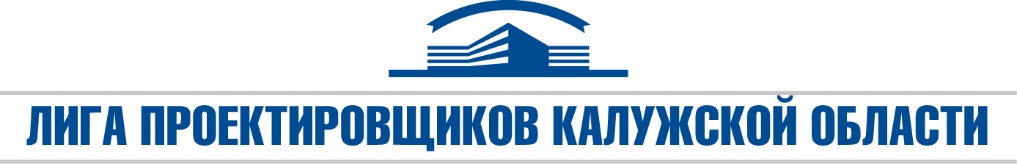 Ассоциация Саморегулируемая организация «Лига проектировщиков Калужской области»248019, город Калуга, переулок Старообрядческий, д.23тел./факс 8 (4842) 79-55-58  e-mail: ligap_40@mail.ru сайт: www.ligap40.ruСведения об организациях и Индивидуальных предпринимателях, прекративших членство в Ассоциации Саморегулируемой организации «Лига проектировщиков Калужской области»1. Индивидуальные предприниматели2. Юридические лица№ п/пВид деятель-ностиНомер лицензии на соответствующий вид работ;Перечень видов работ, которые оказывают влияние на безопасность объектов капитального строительства и к которым член СРО имеет свидетельство о допуске;Сведения о приостановлении, о возобновлении, об отказе в возобновлении или о прекращении действия Свидетельства о допуске члена СРО к определенному виду или видам работ, которые оказывают влияние на безопасность объектов капитального строительства;Номер действующего Свидетельства о допуске к проектным работамПолное наименование ИП (сокращенное, при наличии)Сведения о соответствии члена СРО условиям членства в СРО, предусмотренным законодательством РФ и (или) внутренними документами СРОИдентификационный номерналогоплательщика ИНН (при его наличии);Государственный регистрационный номер (ОГРНИП)дата государственной регистрации юридического лицаМесто жительства,контактные данные (почтовый индекс, субъект Российской Федерации, район, город (населенный пункт), улица (проспект, переулок и др.) и номер дома (владения), корпуса (строения) и офиса), телефон, факс, адрес сайта в сети Интернет, электронная почтаСведения об обеспечения имущественной ответственности члена СРО перед потребителями произведенных им товаров (работ, услуг)Сведения об обеспечения имущественной ответственности члена СРО перед потребителями произведенных им товаров (работ, услуг)Сведения о результатах проведенных СРО проверок члена СРО и фактах применения к нему дисциплинарных и иных взысканий (в случае, если такие проверки проводились и (или) такие взыскания налагались)№ п/пВид деятель-ностиНомер лицензии на соответствующий вид работ;Перечень видов работ, которые оказывают влияние на безопасность объектов капитального строительства и к которым член СРО имеет свидетельство о допуске;Сведения о приостановлении, о возобновлении, об отказе в возобновлении или о прекращении действия Свидетельства о допуске члена СРО к определенному виду или видам работ, которые оказывают влияние на безопасность объектов капитального строительства;Номер действующего Свидетельства о допуске к проектным работамПолное наименование ИП (сокращенное, при наличии)Сведения о соответствии члена СРО условиям членства в СРО, предусмотренным законодательством РФ и (или) внутренними документами СРОИдентификационный номерналогоплательщика ИНН (при его наличии);Государственный регистрационный номер (ОГРНИП)дата государственной регистрации юридического лицаМесто жительства,контактные данные (почтовый индекс, субъект Российской Федерации, район, город (населенный пункт), улица (проспект, переулок и др.) и номер дома (владения), корпуса (строения) и офиса), телефон, факс, адрес сайта в сети Интернет, электронная почтаСведения о страховщике (место нахождения, лицензия, контактные данные), размере страховой суммы по договору страхования ответственности члена СРО (№ договора, дата)Размер взноса в компенсационный фонд  (сумма, №, дата платежного поручения) Сведения о результатах проведенных СРО проверок члена СРО и фактах применения к нему дисциплинарных и иных взысканий (в случае, если такие проверки проводились и (или) такие взыскания налагались)123456789101.Подготовка проектной документацииГС-1-40-02-1026-0-402801056264-003829-21. Работы по подготовке сведений об инженерном оборудовании, о сетях инженерно-технического обеспечения, перечня инженерно-технических мероприятий, содержания технологических решений2. Работы по разработке технологических и конструктивных решений линейного объектаСРО-П-126-402801056264-05022010-0014 Погашено;1.2. Работы по подготовке схемы планировочной организации трассы линейного объекта1.3. Работы по подготовке схемы планировочной организации полосы отвода линейного сооружения5.6. Работы по подготовке проектов наружных сетей слаботочных системСРО-П-126-402801056264-24122010-015Н Погашено;СРО-П-126-402801056264-27122012-134Н Погашено Действие Свидетельства прекращено в связи со смертью индивидуального предпринимателя (Протокол заседания Правления  №138 от 30.07.2015г.)№ 3Индивидуальный предприниматель Елизаров Дмитрий Анатольевичне соответствуетИНН 402801056264;ОГРНИП304402829600037 от 22.10.2004248029, Калужская обл.,г. Калуга, ул. Гурьянова, д. 10, корпус 1, кв. 22;телефон: +7(4842)79-11-44;+7(4842)79-37-73; эл. почта: pt.smr@mail.ruКалужский филиал ЗАО «Страховая группа «УралСиб»Лицензия ФССН от 13.12.2005 С № 098377; 248000, г. Калуга, ул. Гагарина, д.4, оф.310, телефон:+7(4842)53-10-23; +7(4842)74-02-36;1 000 000 руб.№ 082/14/0004659от 09.12.2014г.150 000руб.№ 159 от 20.11.2009Акт от 15.12.2011г. - Замечания устранены в ходе проведения проверки;Акт от 27.12.2012г. - Замечания устранены в ходе проведения проверки;Акт от 20.05.2013г. - Нарушения не выявлены;Акт №21 от 08.04.2014г. - Нарушения не выявлены;Акт №30 от 06.05.2015г. - Нарушения не выявлены2Подготовка проектной документацииГС-1-40-02-26-0-402800386598-001399-1Работы по подготовке сведений об инженерном оборудовании, о сетях инженерно-технического обеспечения, перечня инженерно-технических мероприятий, содержания технологических решенийСРО-П-126-402800386598-05022010-0025  Погашено;1.2. Работы по подготовке схемы планировочной организации трассы линейного объекта1.3. Работы по подготовке схемы планировочной организации полосы отвода линейного сооружения4.4. Работы по подготовке проектов внутренних слаботочных систем (на уникальные объекты)4.5. Работы по подготовке проектов внутренних диспетчеризации, автоматизации и управления инженерными системами5.6. Работы по подготовке проектов наружных сетей слаботочных систем8. Работы по подготовке проектов организации строительства, сносу и демонтажу зданий и сооружений, продлению срока эксплуатации и консервации (на уникальные объекты)10. Работы по подготовке проектов мероприятий по обеспечению пожарной безопасностиСРО-П-126-402800386598-24122010-014Н Погашено;СРО-П-126-402800386598-29062012-113Н Погашено;СРО-П-126-402800386598-01122015-238Н Прекращено В соответствии с ч. 6 ст. 3.3. Федерального закона № 191-ФЗ от 29.04.2004г. прекращено членство в Ассоциации                  с 01.07. 2017г. (Протокол  заседания Правления  №176 от 30.06.2017г.)№ 2Индивидуальный предприниматель Семикина Ольга Ивановнане соответствуетИНН 402800386598;ОГРНИП 304402815300037 от 01.06.2004248017, Калужская обл., г. Калуга, б-р  Энтузиастов,  д. 1,кв. 169; телефон/факс: +7(4842)51-12-01; эл. почта:o.semikina@mail.ruООО «Зетта Страхование»Лицензия ФССН С № 1083 77 от 10.12.2009г.121087, г. Москва, Багратионовский проезд, д. 7, корп. 11телефон: +7(495)727-07-07; +7(800)700-77-07;5 000 000 руб.СРО №0007626734 от 18.12.2015г.150 000 руб.№ 005-35от 20.11.2009Акт от 11.09.2011г. - Замечания устранены в ходе проведения проверки;Акт от 29.06.2012г. - Нарушения не выявлены;Акт от 09.10.2013г. - Нарушения не выявлены;Акт №74 от 20.10.2014г. - Нарушения не выявлены;Акт № 76 от 30.10.2015г. - Нарушения не выявлены;Акт №67 от 12.10.2016г. - Нарушения не выявлены3Подготовка проектной документации4.3. Работы по подготовке проектов внутренних систем электроснабжения (на уникальные объекты)4.4. Работы по подготовке проектов внутренних слаботочных систем*4.5. Работы по подготовке проектов внутренних диспетчеризации, автоматизации и управления инженерными системами5.3. Работы по подготовке проектов наружных сетей электроснабжения до 35 кВ включительно и их сооружений5.6. Работы по подготовке проектов наружных сетей слаботочных системСРО-П-126-402702269286-26012017-259Н ПрекращеноПрекращено членство в Ассоциации                     в связи с добровольным выходом  (заявление о добровольном выходе                   от 27.07.2017 г.)№ 116Индивидуальный предприниматель Перельмутер Михаил Исааковичне соответствуетИНН 402702269286;ОГРНИП 308402722400046 от 11.08.2008248600, Калужская обл., г. Калуга, ул. Циолковского, д. 44; телефон: +7(4842)74-74-74; эл. почта: kross-ltd@mail.ru---50 000 руб.№ 2 от 25.01.2017---4.Подготовка проектной документацииС 14.12.2021 г. прекращено членство в Ассоциации в связи с добровольным выходом (заявление о добровольном выходе №565 от 14.12.2021)№4 Индивидуальный предприниматель Шумаро В.В. (ИП Шумаро В.В.)не соответствуетИНН
402701051209
ОГРНИП
304402726500210248003, РФ Калужская обл. г. Калуга ул. Тульская 103 13+7(4842)53-57-04---150 000 руб. №7 от 04.12.20090,00 руб.Акт №110 от 22.11.2021г. – нарушения выявлены, вынесено предписание№ п/пВид деятельностиНомер лицензии на соответствующий вид работПеречень видов работ, оказывающих влияние на безопасность объектов капитального строительства;Сведения о приостановлении, о возобновлении, об отказе в возобновлении или о прекращении действия Свидетельства о допуске члена СРО к определенному виду или видам работ, которые оказывают влияние на безопасность объектов капитального строительстваНомер действующего Свидетельства о допуске к проектным работам;Полное наименование организации (сокращенное, при наличии)Сведения о соответствии члена СРО условиям членства в СРО, предусмотренным законодательством РФ и (или) внутренними документами СРОИдентификационный номерналогоплательщика ИНН (при его наличии);Государственный регистрационный номер (ОГРН);дата государственной регистрации юридического лицаМесто нахождения,контактные данные (почтовый индекс, субъект Российской Федерации, район, город (населенный пункт), улица (проспект, переулок и др.) и номер дома (владения), корпуса (строения) и офиса), телефон, факс, адрес сайта в сети Интернет, электронная почтаФ.И.О. лица, осуществляющего функции единоличного исполнительного органа юридического лица, и (или) руководителя коллегиального исполнительного органа юридического лицаСведения об обеспечения имущественной ответственности члена СРО перед потребителями произведенных им товаров (работ, услуг)Сведения об обеспечения имущественной ответственности члена СРО перед потребителями произведенных им товаров (работ, услуг)Сведения о результатах проведенных СРО проверок члена СРО и фактах применения к нему дисциплинарных и иных взысканий (в случае, если такие проверки проводились и (или) такие взыскания налагались)№ п/пВид деятельностиНомер лицензии на соответствующий вид работПеречень видов работ, оказывающих влияние на безопасность объектов капитального строительства;Сведения о приостановлении, о возобновлении, об отказе в возобновлении или о прекращении действия Свидетельства о допуске члена СРО к определенному виду или видам работ, которые оказывают влияние на безопасность объектов капитального строительстваНомер действующего Свидетельства о допуске к проектным работам;Полное наименование организации (сокращенное, при наличии)Сведения о соответствии члена СРО условиям членства в СРО, предусмотренным законодательством РФ и (или) внутренними документами СРОИдентификационный номерналогоплательщика ИНН (при его наличии);Государственный регистрационный номер (ОГРН);дата государственной регистрации юридического лицаМесто нахождения,контактные данные (почтовый индекс, субъект Российской Федерации, район, город (населенный пункт), улица (проспект, переулок и др.) и номер дома (владения), корпуса (строения) и офиса), телефон, факс, адрес сайта в сети Интернет, электронная почтаФ.И.О. лица, осуществляющего функции единоличного исполнительного органа юридического лица, и (или) руководителя коллегиального исполнительного органа юридического лицаСведения о страховщике (место нахождения, лицензия, контактные данные), размере страховой суммы по договору страхования ответственности члена СРОРазмер взноса в компенсационный фонд  (сумма, №, дата платежного поручения)Сведения о результатах проведенных СРО проверок члена СРО и фактах применения к нему дисциплинарных и иных взысканий (в случае, если такие проверки проводились и (или) такие взыскания налагались)123456789101Подготовка проектной документацииГС-1-99-02-1026-0-7714599209-083949-11. Работы по подготовке схемы планировочной организации земельного участка2. Работы по разработке архитектурных решений3. Работы по разработке конструктивных и объемно-планировочных решений4. Работы по подготовке сведений об инженерном оборудовании, о сетях инженерно-технического обеспечения, перечня инженерно-технических мероприятий, содержания технологических решений5. Работы по подготовке проекта организации строительства6. Работы по подготовке проекта организации работ по сносу или демонтажу объектов 7. Работы по разработке мероприятий по охране окружающей среды8. Работы по разработке мероприятий по обеспечению пожарной безопасности9. Работы по разработке мероприятий по обеспечению доступа инвалидов10. Работы по подготовке проекта полосы отвода линейного объекта11. Работы по разработке технологических и конструктивных решений линейного объекта12. Работы по подготовке материалов, связанных с обеспечением безопасности зданий и сооружений, в составе раздела "Иная документация в случаях, предусмотренных федеральными законами"13. Работы по обследованию строительных конструкций зданий и сооружений14. Работы по организации подготовки проектной документации привлекаемым застройщиком или заказчиком на основании договора юридическим лицом или индивидуальным предпринимателем (генеральным проектировщиком)СРО-П-126-7714599209-02032010-0050 ПогашеноДействие свидетельства прекращено в связи с добровольным прекращением членства в СРО  (Протокол Заседания Правления  №39 от 18.01.2011г.)№ 55Общество с ограниченной ответственностью «ЕВРОПРОЕКТ»(ООО «ЕВРОПРОЕКТ»)не соответствуетИНН7714599209ОРГН1057746752403 от 22.04.2005123007, г. Москва, ул. 4-я Магистральная, д. 11, корпус 1; телефон/факс: +7(495)259-29-35эл. почта:timofeeal@pik.ruГенеральный директорБарсуковский Олег НиколаевичКалужский филиал ОАО «ВСК»Лицензия ФССН С № 0621 77 248002, г. Калуга, ул. М. Горького, д. 88телефон: +7(4842)57-35-35;№ 09250D2001540от 29.11.2009 г. 150 000 руб. № 005-65от 15.12.2009В 2011 году проверка не проводилась, в связи с добровольным выходом из СРО, согласно заявлению от 12.01.2011г.2Подготовка проектной документацииГС-1-40-02-27-0-4029036230-002936-11. Работы по подготовке сведений об инженерном оборудовании, о сетях инженерно-технического обеспечения, перечня инженерно-технических мероприятий, содержания технологических решений2. Работы по подготовке проекта полосы отвода линейного объекта3. Работы по разработке технологических и конструктивных решений линейного объектаСРО-П-126-4029036230-02032010-0046 ПогашеноДействие Свидетельства прекращено в связи с добровольным выходом из СРО (Протокол Заседания Правления  №42 от 28.02.2011 г.)№ 29Общество с ограниченной ответственностью «Наша компания»(ООО «Наша компания»)не соответствуетИНН4029036230ОГРН1074029002002 от 22.08.2007248018, Калужская обл., г. Калуга, ул. Хрустальная, д. 22; телефон: 8(920)617-47-93ДиректорПрокуратов Владимир ВладимировичКалужский филиал ЗАО «Страховая группа «Спасские ворота»Лицензия ФССНС № 2992 77 от 11.01.2006г.248000, г. Калуга, ул. Георгиевская, д. 39, оф. 216телефон: +7(4842)72-45-83; +7(4842)54-94-771 000 000 руб.№ 4842/012-10 * серия SR 06030 от 12.02.2010г.150 000 руб. № 44от 30.11.2009Проверка в 2011г. не проводилась, в связи с добровольным выходом из СРО, согласно заявлению от 28.02.2011г.3Подготовка проектной документацииГС-1-99-02-26-0-7714607178-053978-1Работы по разработке мероприятий по обеспечению пожарной безопасностиСРО-П-126-4027087951-17032010-0057 ПогашеноДействие Свидетельства прекращено в связи с добровольным  выходом из СРО (протокол заседания Правления  №44 от 24.03.2011г.)№ 61Общество с ограниченной ответственностью «Горпожзащита»(ООО «Горпожзащита»)не соответствуетИНН4027087951ОГРН1084027003180 от 10.07.2008248000, Калужская обл.,  г. Калуга, ул. Никитина, д. 12-а; телефон/факс:+7(4842)55-80-83эл. почта:gpt@kaluga.ruГенеральный директорФануринАлександр НиколаевичКалужский филиал ОАО «ВСК»Лицензия ФССН С № 0621 77 248002, г. Калуга, ул. М. Горького,д. 88телефон: +7(4842)57-35-35;1 000 000 руб.№ 10250D4000023 от 20.01.2010150 000 руб. № 64от 05.02.2010В 2011г. проверка не проводилась, в связи с добровольным выходом из СРО, согласно заявлению от 24.02.2011г4Подготовка проектной документацииГС-1-40-02-1026-0-7702557846-003885-11. Работы по подготовке схемы планировочной организации земельного участка2. Работы по разработке архитектурных решений3. Работы по разработке конструктивных и объемно-планировочных решений4. Работы по подготовке сведений об инженерном оборудовании, о сетях инженерно-технического обеспечения, перечня инженерно-технических мероприятий, содержания технологических решений5. Работы по подготовке проекта организации строительства6. Работы по подготовке проекта организации работ по сносу или демонтажу объектов7. Работы по разработке мероприятий по охране окружающей среды8. Работы по разработке мероприятий по обеспечению доступа инвалидов9. Работы по организации подготовки проектной документации привлекаемым застройщиком или заказчиком на основании договора юридическим лицом или индивидуальным предпринимателем (генеральным проектировщиком)СРО-П-126-7702557846-22062010-0090 Погашено;СРО-П-126-7702557846-30062010-0092 ПогашеноДействие Свидетельств прекращено в связи с добровольным выходом из СРО (Протокол  Заседания Правления  №45 от 07.04.2011г.)№ 37Общество с ограниченной ответственностью «СитиСтрой»(ООО «СитиСтрой»)не соответствуетИНН7702557846ОГРН1057746474763 от 21.03.2005248000, Калужская обл., г. Калуга, ул. Никитина, д. 69; телефон: +7(4842)53-87-54; факс: +7(4842)79-80-86;эл. почта: citv.stroy@mail.ruГенеральный директорЗавалин Юрий АнатольевичКалужский филиал ОСАО «РЕСО-Гарантия»Лицензия ФССН С № 1209 77 от 09.12.2005248001, г. Калуга, ул. Театральная, д. 4Втелефон: +7(4842)72-44-17;10 000 000 руб.№ 948/360348517 от 11.12.2009150 000 руб. № 532от 09.12.2009Проверка в 2011г. не проводилась, в связи с добровольным выходом из СРО, согласно заявлению от 15.03.2011г.5Подготовка проектной документации1. Работы по подготовке сведений об инженерном оборудовании, о сетях инженерно-технического обеспечения, перечня инженерно-технических мероприятий, содержания технологических решений2. Работы по подготовке проекта организации строительства3. Работы по подготовке проекта организации работ по сносу или демонтажу объектов4. Работы по подготовке проекта полосы отвода линейного объекта5. Работы по разработке технологических и конструктивных решений линейного объекта6. Работы по организации подготовки проектной документации привлекаемым застройщиком или заказчиком на основании договора юридическим лицом или индивидуальным предпринимателем (генеральным проектировщиком)СРО-П-126-4025075213-15062010-0088  ПогашеноДействие свидетельства прекращено в связи с добровольным прекращением членства в СРО (Протокол Заседания Правления  №62 от 13.02.2012 г.)№ 78Общество с ограниченной ответственностью «ГАЗ-СЕРВИС»(ООО «ГАЗ-СЕРВИС»)не соответствуетИНН4025075213ОГРН1034004204794 от 09.06.2003248033, Калужская обл., г. Калуга, ул. Академическая, д.  8;телефон:+7(4842)72-81-93Директор Богданова Елена МихайловнаКалужский филиал ОАО «ВСК»Лицензия ФССН С № 0621 77248002, г. Калуга, ул. М. Горького, д. 88телефон/факс: +7(4842)57-35-35;1 000 000 руб.№ 10250D4000656- D00001 от 03.06.2010г.150 000 руб. № 005-7от 08.02.2010Акт от 18.05.2011г. – Нарушения не выявлены;В 2012г. проверка не проводилась, в связи с добровольным выходом из СРО, согласно заявлению от 13.02.2012г.6Подготовка проектной документацииГС-1-40-02-1026-0-4027076653-003836-11. Работы по разработке конструктивных и объемно-планировочных решений2. Работы по подготовке сведений об инженерном оборудовании, о сетях инженерно-технического обеспечения, перечня инженерно-технических мероприятий, содержания технологических решений3. Работы по подготовке проекта организации строительства4. Работы по подготовке проекта организации работ по сносу или демонтажу объектов5. Работы по подготовке проекта полосы отвода линейного объекта6. Работы по разработке технологических и конструктивных решений линейного объектаСРО-П-126-4027096579-05042010-0069 Погашено;1.2. Работы по подготовке схемы планировочной организации трассы линейного объекта1.3. Работы по подготовке схемы планировочной организации полосы отвода линейного сооружения3.  Работы по подготовке конструктивных решений4.3. Работы по подготовке проектов внутренних систем электроснабжения  (на уникальные объекты)4.4. Работы по подготовке проектов внутренних слаботочных систем (на уникальные объекты)4.5. Работы по подготовке проектов внутренних диспетчеризации, автоматизации и управления инженерными системами5.4. Работы по подготовке проектов наружных сетей электроснабжения не более 110 кВ включительно и их сооружений5.6. Работы по подготовке проектов наружных сетей слаботочных систем6.1. Работы по подготовке технологических решений жилых зданий и их комплексов6.2. Работы по подготовке технологических решений общественных зданий и сооружений и их комплексов6.3. Работы по подготовке технологических решений производственных зданий и сооружений и их комплексов8. Работы по подготовке проектов организации строительства, сносу и демонтажу зданий и сооружений, продлению срока эксплуатации и консервации (на уникальные объекты)9. Работы по подготовке проектов мероприятий по охране окружающей среды10. Работы по подготовке проектов мероприятий по обеспечению пожарной безопасностиСРО-П-126-4027096579-27072012-115Н ПогашеноДействие свидетельства прекращено в связи с добровольным прекращением членства в СРО (Протокол Заседания Правления  №79 от 22.01.2013 г.)№ 67Общество с ограниченной ответственностью «Компания «Калугаэнерго-финанс»(ООО «Компания «Калугаэнерго-финанс»)не соответствуетИНН4027096579ОГРН1094027005137 от 03.12.2009248600, Калужская обл., г. Калуга, ул. Кирова, д 20-А, телефон: +7(4842)21-19-99, +7(4842)21-18-88.Генеральный директор Лебедева Светлана ВикторовнаКалужский филиал Филиал ОСАО «ИНГОССТРАХ»Лицензия ФССН С №0928 77от 20.07.2010 г; 248000, г. Калуга, ул. Луначарского, д. 9/2телефон/факс:+7(4842) 53-89-30, +7(4842)53-89-31;1 000 000 руб.№ 433-089-042183/11 от 28.07.2011г.150 000 руб. № 005-149от 09.04.2010Акт от 20.06.2011г. - Нарушения не выявлены;Акт от 27.07.2012г. - Нарушения не выявлены;В 2013 г. проверка не проводилась, в связи с добровольным выходом из СРО, согласно заявлению от 28.12.2012г.7Подготовка проектной документации10. Работы по подготовке проектов мероприятий по обеспечению пожарной безопасностиСРО-П-126-4029043734-24032011-046Н  ПогашеноДействие Свидетельства прекращено в связи с добровольным выходом из СРО (протокол заседания Правления  №90 от 13.06.2013г)№ 94Общество с ограниченной ответственностью «НПО ГОРПОЖТЕХНИКА» (ООО «НПО ГОРПОЖТЕХНИКА»)не соответствуетИНН4029043734ОГРН1104029001746 от 27.09.2010г.248926, Калужская обл., г. Калуга, ул. Автомобильная, д.1, телефон: +7(4842)55-80-83; эл. почта: gpt@kaluga.ruГенеральный директорБурлака Дмитрий СергеевичКалужский филиал СОАО «ВСК»Лицензия ФССН С № 0621 77 от 19.01.2011248002, г. Калуга, ул. М. Горького, д. 88телефон/факс: +7(4842)57-35-35;1 000 000 руб.№ 11250D4000624 от 25.02.2011г.150 000 руб. № 005-78от 05.03.2011Акт от 20.02.2012г. - Нарушения не выявлены;В 2013г.проверка не проводилась, в связи с добровольным выходом из СРО, согласно заявлению от 31.05.2013г.8Подготовка проектной документацииГС-1-40-02-26-0-4027018549-003037-31. Работы по подготовке сведений об инженерном оборудовании, о сетях инженерно-технического обеспечения, перечня инженерно-технических мероприятий, содержания технологических решенийСРО-П-126-4027018549-04022010-0004  ПогашеноДействие Свидетельства прекращено в связи с добровольным выходом из СРО (протокол заседания Правления  № 97 от 09.10.2013г)№ 12Закрытое акционерное общество «Сирена-Код» (ЗАО «Сирена-Код»)не соответствуетИНН4027018549;ОГРН 1024001187946 от 31.12.2002248600, Калужская обл.,  г. Калуга, ул. Гагарина, д. 4,телефон: +7(4842)74-25-73; факс: +7(4842)22-10-67;эл. почта: sirena@kaluga.ruДиректор Цапин Владимир НиколаевичКалужский филиал ЗАО «Страховая группа «УралСиб»Лицензия №4586 Д МФ РФ4587 Д МФ РФ  248600, г. Калуга, ул. Гагарина, д.4, оф.310, телефон: +7(4842)53-10-23, +7(4842)74-02-36;6 000 000 руб.№ 1/03/9080/401 от 23.11.2009г.150 000 руб. № 005-458от 10.12.2009Акт от 15.06.2011г. - Замечания устранены в ходе проведения проверки;Акт от 24.08.2012г. - Замечания устранены в ходе проведения проверки;Проверка в 2013г. не проводилась, в связи с добровольным выходом из СРО, согласно заявлению от 09.10.2013г.9Подготовка проектной документацииГС-1-40-02-26-0-4017005029-003551-11. Работы по подготовке сведений об инженерном оборудовании, о сетях инженерно-технического обеспечения, перечня инженерно-технических мероприятий, содержания технологических решенийСРО-П-126-4017005029-05022010-0012 Погашено;1.2. Работы по подготовке схемы планировочной организации трассы линейного объекта1.3. Работы по подготовке схемы планировочной организации полосы отвода линейного сооружения3. Работы по подготовке конструктивных решений4.1. Работы по подготовке проектов внутренних инженерных систем отопления, вентиляции, кондиционирования, противодымной вентиляции, теплоснабжения и холодоснабжения 4.2. Работы по подготовке проектов внутренних инженерных систем водоснабжения и канализации4.6. Работы по подготовке проектов внутренних систем газоснабжения5.2. Работы по подготовке проектов наружных сетей водоснабжения и канализации и их сооружений5.7. Работы по подготовке проектов наружных сетей газоснабжения и их сооруженийСРО-П-126-4017005029-24122010-016Н Погашено;СРО-П-126-4017005029-28092012-123Н Погашено Действие Свидетельства прекращено в связи с добровольным выходом из СРО (протокол заседания Правления  №97 от 09.10.2013г.)№ 18Общество с ограниченной ответственностью «Строительно-монтажный поезд» (ООО «СМП»)не соответствуетИНН4017005029ОГРН1034000800900 от 31.10.2003249271,Калужская обл., Сухиничский р-он, г. Сухиничи,ул. Тявкина, д. 4телефон: +7(48451)5-73-35; факс: +7(48451)5-96-27; эл. почта: Stroymontagpoezd@yandex.ruДиректорЕгоров Николай АлексеевичКалужский филиал ЗАО «Страховая группа «УралСиб»Лицензия ФССН С № 098377 от 13.12.2005; 248000, г. Калуга, ул. Гагарина, д.4, оф.310, телефон: +7(4842)53-10-23, +7(4842)74-02-36;2 000 000 руб.№ 000026/2080/401 от 29.08.2012г.150 000 руб. № 005-486от 23.11.2009Акт от 12.12.2011г. - Замечания устранены в ходе проведения проверки;Акт от 21.11.2012г. - Замечания устранены в ходе проведения проверки;Проверка в 2013 г. не проводилась, в связи с добровольным выходом из СРО, согласно заявлению от 09.10.2013г.10Подготовка проектной документацииГС-1-40-02-1026-0-4027054018-003712-11. Работы по подготовке схемы планировочной организации земельного участка2. Работы по разработке архитектурных решений3. Работы по разработке конструктивных и объемно-планировочных решений4. Работы по подготовке сведений об инженерном оборудовании, о сетях инженерно-технического обеспечения, перечня инженерно-технических мероприятий, содержания технологических решенийСРО-П-126-4027054018-19042010-0074  Погашено;1.1. Работы по подготовке генерального плана земельного участка1.2. Работы по подготовке схемы планировочной организации трассы линейного объекта1.3. Работы по подготовке схемы планировочной организации полосы отвода линейного сооружения2. Работы по подготовке архитектурных решений3. Работы по подготовке конструктивных решений4.1. Работы по подготовке проектов внутренних инженерных систем отопления, вентиляции, кондиционирования, противодымной вентиляции, теплоснабжения и холодоснабжения4.2. Работы по подготовке проектов внутренних инженерных систем водоснабжения и канализации4.5. Работы по подготовке проектов внутренних диспетчеризации, автоматизации и управления инженерными системами5.1. Работы по подготовке проектов наружных сетей теплоснабжения и их сооружений5.2. Работы по подготовке проектов наружных сетей водоснабжения и канализации и их сооружений5.3. Работы по подготовке проектов наружных сетей электроснабжения до 35 кВ включительно и их сооружений5.6. Работы по подготовке проектов наружных сетей слаботочных систем6.1. Работы по подготовке технологических решений жилых зданий и их комплексов6.2. Работы по подготовке технологических решений общественных зданий и сооружений и их комплексов9. Работы по подготовке проектов мероприятий по охране окружающей среды10. Работы по подготовке проектов мероприятий по обеспечению пожарной безопасности11. Работы по подготовке проектов мероприятий по обеспечению доступа маломобильных групп населенияСРО-П-126-4027054018-28022011-043Н Погашено;Действие Свидетельства прекращено в связи с исключением из СРО (протокол Общего Собрания  №19 от 22.10.2013г.)№ 40Общество с ограниченной ответственностью «Техэнергоснабкомплект»(ООО «Техэнергоснабкомплект»)не соответствуетИНН4027054018ОГРН1024001194470 от 31.12.2002г.248001, Калужская обл., г. Калуга, ул. Суворова,  д. 46; телефон: +7(4842)57-74-61; факс: +7(4842)56-39-93эл. почта: waytkor@mail.ruДиректорМатулионис Светлана ИвановнаКалужский филиалОАО «САК «ЭНЕРГОГАРАНТ»Лицензия С  № 1834 77от 16.02.2006г. 248000, г. Калуга, ул. Тульская, 15тел./факс: +7(4842)56-58-16+7(4842)59-91-011 000 000 руб.№ 106400-021-000021 от 09.12.2010г.150 000 руб. № 112от 07.12.2009Акт от 10.06.2011г. - Замечания устранены в ходе проведения проверки;Акт от 30.07.2012г. – Вынесено предписание;В 2013г. проверка не проводилась, в связи с исключением из СРО, согласно протоколу Общего Собрания №19 от 22.10.2013г.11Подготовка проектной документацииГС-1-40-02-26-0-4027033890-002123-11. Работы по подготовке схемы планировочной организации земельного участка2. Работы по разработке архитектурных решений3. Работы по разработке конструктивных и объемно-планировочных решений4. Работы по подготовке сведений об инженерном оборудовании, о сетях инженерно-технического обеспечения, перечня инженерно-технических мероприятий, содержания технологических решений5. Работы по подготовке проекта организации строительства6. Работы по подготовке проекта организации работ по сносу или демонтажу объектов7. Работы по разработке мероприятий по обеспечению доступа инвалидов8. Работы по подготовке проекта полосы отвода линейного объекта9. Работы по разработке технологических и конструктивных решений линейного объекта10. Работы по подготовке материалов, связанных с обеспечением безопасности зданий и сооружений, в составе раздела "Иная документация в случаях, предусмотренных федеральными законами"11. Работы по обследованию строительных конструкций зданий и сооружений12. Работы по организации подготовки проектной документации привлекаемым застройщиком или заказчиком на основании договора юридическим лицом или индивидуальным предпринимателем (генеральным проектировщиком)СРО-П-126-4027033890-02032010-0047  Погашено;1.1 Работы по подготовке генерального плана земельного участка1.2. Работы по подготовке схемы планировочной организации трассы линейного объекта1.3. Работы по подготовке схемы планировочной организации полосы отвода линейного сооружения2. Работы по подготовке архитектурных решений3. Работы по подготовке конструктивных решений4.1. Работы по подготовке проектов внутренних инженерных систем отопления, вентиляции, кондиционирования, противодымной вентиляции, теплоснабжения и холодоснабжения4.2. Работы по подготовке проектов внутренних инженерных систем водоснабжения и канализации4.5. Работы по подготовке проектов внутренних диспетчеризации, автоматизации и управления инженерными системами4.6. Работы по подготовке проектов внутренних систем газоснабжения5.1. Работы по подготовке проектов наружных сетей теплоснабжения и их сооружений5.2. Работы по подготовке проектов наружных сетей водоснабжения и канализации и их сооружений5.3. Работы по подготовке проектов наружных сетей электроснабжения до 35 кВ включительно и их сооружений5.6. Работы по подготовке проектов наружных сетей слаботочных систем5.7. Работы по подготовке проектов наружных сетей газоснабжения и их сооружений6.1. Работы по подготовке технологических решений жилых зданий и их комплексов6.2. Работы по подготовке технологических решений общественных зданий и сооружений и их комплексов6.3. Работы по подготовке технологических решений производственных зданий и сооружений и их комплексов6.6. Работы по подготовке технологических решений объектов сельскохозяйственного назначения и их комплексов6.12. Работы по подготовке технологических решений объектов очистных сооружений и их комплексов9. Работы по подготовке проектов мероприятий по охране окружающей среды10. Работы по подготовке проектов мероприятий по обеспечению пожарной безопасности11. Работы по подготовке проектов мероприятий по обеспечению доступа маломобильных групп населения12. Работы по обследованию строительных конструкций зданий и сооружений13. Работы по организации подготовки проектной документации, привлекаемым застройщиком или заказчиком на основании договора юридическим лицом или индивидуальным предпринимателем (генеральным проектировщиком)СРО-П-126-4027033890-02082011-073Н Погашено;Действие Свидетельства прекращено в связи  с исключением из СРО (протокол Общего Собрания № 19 от 22.10.2013 г.)№ 41Калужское областное отделение общероссийского общественного фонда «Центр качества строительства»не соответствуетИНН4027033890ОГРН1034004901875 от 03.07.2003248600,Калужская обл., г. Калуга, ул. Чебышева, д. 3а; телефон:+7(4842)79-67-98; эл. почта: cks@kaluga.netРуководительФедоровВалерий АлександровичКалужский филиал ЗАО «Страховая группа «УралСиб»Лицензия ФССН С № 098377от 13.12.2005; 248000, г. Калуга, ул. Гагарина, д.4, оф.310,телефон: +7(4842) 53-10-23, +7(4842)74-02-36;1 000 000 руб.№ 1/16/9080/401 от 04.12.2009г.150 000 руб. № 005-65от 30.11.2009В 2013г. проверка не проводилась, в связи с исключением из СРО, согласно протоколу Общего Собрания  №19 от 22.10.2013г.12Подготовка проектной документацииГС-1-40-02-26-0-4027037365-002759-31. Работы по подготовке схемы планировочной организации земельного участка2. Работы по разработке архитектурных решений3. Работы по разработке конструктивных и объемно-планировочных решений4. Работы по подготовке сведений об инженерном оборудовании, о сетях инженерно-технического обеспечения, перечня инженерно-технических мероприятий, содержания технологических решений5. Работы по подготовке проекта организации строительства6. Работы по подготовке проекта организации работ по сносу или демонтажу объектов7. Работы по разработке мероприятий по охране окружающей среды8. Работы по разработке мероприятий по обеспечению пожарной безопасности9. Работы по разработке мероприятий по обеспечению доступа инвалидов10. Работы по подготовке проекта полосы отвода линейного объекта11. Работы по разработке технологических и конструктивных решений линейного объекта12. Работы по подготовке материалов, связанных с обеспечением безопасности зданий и сооружений, в составе раздела "Иная документация в случаях, предусмотренных федеральными законами"13. Работы по обследованию строительных конструкций зданий и сооруженийСРО-П-126-4027037365-04022010-0003 Погашено;СРО-П-126-4027037365-05042010-0066 Погашено1.1. Работы по подготовке генерального плана земельного участка1.2. Работы по подготовке схемы планировочной организации трассы линейного объекта1.3. Работы по подготовке схемы планировочной организации полосы отвода линейного сооружения2. Работы по подготовке архитектурных решений3. Работы по подготовке конструктивных решений4.1. Работы по подготовке проектов внутренних инженерных систем отопления, вентиляции, кондиционирования, противодымной вентиляции, теплоснабжения и холодоснабжения4.2. Работы по подготовке проектов внутренних инженерных систем водоснабжения и канализации4.5. Работы по подготовке проектов внутренних диспетчеризации, автоматизации и управления инженерными системами5.1. Работы по подготовке проектов наружных сетей теплоснабжения и их сооружений5.2. Работы по подготовке проектов наружных сетей водоснабжения и канализации и их сооружений5.3. Работы по подготовке проектов наружных сетей электроснабжения до 35 кВ включительно 5.6. Работы по подготовке проектов наружных сетей слаботочных систем6.1. Работы по подготовке технологических решений жилых зданий и их комплексов6.2. Работы по подготовке технологических решений общественных зданий и сооружений и их комплексов6.3. Работы по подготовке технологических решений производственных зданий и сооружений и их комплексов6.4. Работы по подготовке технологических решений объектов транспортного назначения и их комплексов6.6. Работы по подготовке технологических решений объектов сельскохозяйственного назначения и их комплексов6.7. Работы по подготовке технологических решений объектов специального назначения и их комплексов6.8. Работы по подготовке технологических решений объектов нефтегазового назначения и их комплексов6.9. Работы по подготовке технологических решений объектов сбора, обработки, хранения, переработки и утилизации отходов и их комплексов6.12. Работы по подготовке технологических решений объектов очистных сооружений и их комплексов7.1. Инженерно-технические мероприятия по гражданской обороне7.2. Инженерно-технические мероприятия по предупреждению чрезвычайных ситуаций природного и техногенного характера7.3. Разработка декларации по промышленной безопасности опасных производственных объектов7.5. Разработка обоснования радиационной и ядерной защиты9. Работы по подготовке проектов мероприятий по охране окружающей среды10. Работы по подготовке проектов мероприятий по обеспечению пожарной безопасности11. Работы по подготовке проектов мероприятий по обеспечению доступа маломобильных групп населения12. Работы по обследованию строительных конструкций зданий и сооружений13. Работы по организации подготовки проектной документации, привлекаемым застройщиком или заказчиком на основании договора юридическим лицом или индивидуальным предпринимателем (генеральным проектировщиком) СРО-П-126-4027037365-24012011-029Н Погашено Действие Свидетельства прекращено в связи с исключением из СРО (протокол Общего Собрания № 19 от 22.10.2013г.)№ 19Общество с ограниченной ответственностью «Многопрофильное научно-производственное объединение «Флагман» (ООО МНПО «Флагман»)не соответствуетИНН4027037365ОГРН1024001189134 от 30.12.2002248033, Калужская обл., г. Калуга, ул. Академическая д. 2;телефон/факс: +7(4842)72-81-78; эл. почта: mika_48@mail.ruДиректорЕрмилов Вячеслав ВладимировичКалужский филиал ОАО «САК «Энергогарант»Лицензия С № 1834 77 от 16.02.2006г. 248000, г. Калуга, ул. Тульская, 15тел./факс: +7(4842)56-58-16;+7(4842)59-91-015 000 000 руб.№ 116400-021-000008от 17.02.2011г.150 000 руб. № 005-554от 04.12.2009Акт от 15.07.2011г. - Замечания устранены в ходе проведения проверки;Акт от 15.01.2012г. - Нарушения не выявлены; Проверка в 2013 г. не проводилась, в связи с исключением из СРО (протокол Общего Собрания № 19 от 22.10.2013г.)13Подготовка проектной документацииГС-1-40-02-26-0-4025412042-002820-11. Работы по подготовке схемы планировочной организации земельного участка2. Работы по подготовке сведений об инженерном оборудовании, о сетях инженерно-технического обеспечения, перечня инженерно-технических мероприятий, содержания технологических решений3. Работы по подготовке проекта организации строительства4. Работы по подготовке проекта полосы отвода линейного объекта5. Работы по разработке технологических и конструктивных решений линейного объекта6. Работы по организации подготовки проектной документации привлекаемым застройщиком или заказчиком на основании договора юридическим лицом или индивидуальным предпринимателем (генеральным проектировщиком)СРО-П-126-4025412042-05042010-0067 ПогашеноДействие Свидетельства прекращено в связи  с исключением из СРО (протокол Общего Собрания № 19 от 22.10.2013 г.)№ 65Общество с ограниченной ответственностью «УниверсалЭлектроСтрой»(ООО «УЭЛЕС»)не соответствуетИНН4025412042ОГРН1074025000840 от 12.02.2007249031, Калужская обл., г. Обнинск, ул. Победы, д. 20; телефон/факс: +7(48439)6-25-12эл. почта: ueles1@rambler.ruГенеральный директор  Лебедев Василий СергеевичКалужский филиал ОСАО «РЕСО-Гарантия»Лицензия ФССН С № 1209 77 от 09.12.2005248031, г. Обнинск, ул. Курчатова, д. 47телефон: +7(48439)5-52-52;1 000 000 руб.№ 385313612от 31.03.2010150 000 руб. № 005-19от 29.03.2010Акт от 07.03.2011г. - Замечания устранены в ходе проведения проверки;Акт от 27.03.2012г. – Вынесено предписание; Нарушения  не устранены;В 2013г. проверка не проводилась, в связи с исключением из СРО, согласно Протоколу Общего Собрания №19 от 22.10.2013г.14Подготовка проектной документации13. Работы по организации подготовки проектной документации привлекаемым застройщиком или заказчиком на основании договора юридическим лицом или индивидуальным предпринимателем (генеральным проектировщиком)- вправе заключать договоры по осуществлению организации работ по подготовке проектной документации для объектов капитального строительства, стоимость которых по одному договору не превышает (составляет) 5 млн. руб.СРО-П-126-4027084855-15112010-006Н Погашено;СРО-П-126-4027084855-13042011-053Н Погашено;СРО-П-126-4027084855-19032013-151Н ПогашеноДействие свидетельства прекращено в связи с добровольным прекращением членства в СРО  (Протокол Заседания Правления  №100 от 02.12.2013 г.)№ 81Государственное казенное учреждение Калужской области «Управление капитального строительства»(ГКУ КО «УКС»)не соответствуетИНН4027084855ОГРН1084027000562 от 05.02.2008248001, Калужская обл., г. Калуга, ул. Плеханова, д. 45, телефон/факс:+7(4842)74-45-05эл. почта:uks@adm.kaluga.ruДиректор Матвейкин Николай МихайловичКалужский филиал ОАО «Страховая группа МСК»Лицензия ФССН С № 0461 77 от 14.07.2009г.248002, г. Калуга, ул. Ленина, д. 58телефон: +7(4842)56-18-48;5 000 000 руб.№ ОТА/5200/010954774/01 от 28.02.2013г.150 000 руб. № 005-111от 16.11.2010Акт от 17.11.2011г. - Замечания устранены в ходе проведения проверки;Акт от 09.11.2012г. - Нарушения не выявлены;В 2013г. проверка не проводилась, в связи с добровольным выходом из СРО, согласно заявлению от 11.11.2013г.15Подготовка проектной документации1.1. Работы по подготовке генерального плана земельного участка1.2. Работы по подготовке схемы планировочной организации трассы линейного объекта1.3. Работы по подготовке схемы планировочной организации полосы отвода линейного сооружения2. Работы по подготовке архитектурных решений3. Работы по подготовке конструктивных решений4.1. Работы по подготовке проектов внутренних инженерных систем отопления, вентиляции, кондиционирования, противодымной вентиляции, теплоснабжения и холодоснабжения4.2. Работы по подготовке проектов внутренних инженерных систем водоснабжения и канализации4.3. Работы по подготовке проектов внутренних систем электроснабжения (на уникальные объекты)4.4. Работы по подготовке проектов внутренних слаботочных систем (на уникальные объекты)4.5. Работы по подготовке проектов внутренних диспетчеризации, автоматизации и управления инженерными системами4.6. Работы по подготовке проектов внутренних систем газоснабжения5.1. Работы по подготовке проектов наружных сетей теплоснабжения и их сооружений5.2. Работы по подготовке проектов наружных сетей водоснабжения и канализации и их сооружений5.4. Работы по подготовке проектов наружных сетей электроснабжения не более 110 кВ включительно и их сооружений5.6. Работы по подготовке проектов наружных сетей слаботочных систем5.7. Работы по подготовке проектов наружных сетей газоснабжения и их сооружений6.1. Работы по подготовке технологических решений жилых зданий и их комплексов6.2. Работы по подготовке технологических решений общественных зданий и сооружений и их комплексов6.3. Работы по подготовке технологических решений производственных зданий и сооружений и их комплексов6.4. Работы по подготовке технологических решений объектов транспортного  назначения и их комплексов6.6. Работы по подготовке технологических решений объектов сельскохозяйственного назначения и их комплексов6.12. Работы по подготовке технологических решений объектов очистных сооружений и их комплексов9. Работы по подготовке проектов мероприятий по охране окружающей среды10. Работы по подготовке проектов мероприятий по обеспечению пожарной безопасности11. Работы по подготовке проектов мероприятий по обеспечению доступа маломобильных групп населения13. Работы по организации подготовки проектной документации, привлекаемым застройщиком или заказчиком на основании договора юридическим лицом или индивидуальным предпринимателем (генеральным проектировщиком) - вправе заключать договоры по осуществлению организации работ по подготовке проектной документации для объектов капитального строительства, стоимость которых по одному договору не превышает (составляет) 50 млн. руб.СРО-П-126-9909381568-22052013-163Н ПогашеноДействие Свидетельства прекращено в связи с добровольным выходом из СРО (протокол заседания Правления  №104 от 07.03.2014г.)№ 110Филиал Общества с ограниченной ответственностью «Шатц проектплан ГмбХ» / «Schatz projectplan GmbX» Германия(Филиал ООО «Шатц проектплан ГмбХ»)не соответствуетИНН9909381568Реестровый номер 23127 от 17.12.2012 г.249020, Калужская обл., Боровский р-он, село Ворсино, ул.  Молодежная, д. 14; телефон/факс: +7(495)762-05-55, эл. почта:dbf-kadry@mail.ruДиректор филиалаПушкарева Наталия АлександровнаЗАО «ГУТА-Страхование»Лицензия ФССН С № 1820 77 от 05.06.2007; 107078, г. Москва, Орликов пер., д.5, стр.3,телефон/факс:+7(495)799-97-99, +7(495)783-41-87;5 000 000 руб.№ ГС 38-СРО/002967 от 13.05.2013г.500 000 руб. № 005-32от 06.05.2013В 2014г. проверка не проводилась, в связи с добровольным выходом из СРО, согласно заявлению от 10.01.2014г.16Подготовка проектной документации1.2. Работы по подготовке схемы планировочной организации трассы линейного объекта4.5. Работы по подготовке проектов внутренних диспетчеризации, автоматизации и управления инженерными системами5.6. Работы по подготовке проектов наружных сетей слаботочных систем6.11. Работы по подготовке технологических решений объектов военной инфраструктуры и их комплексовСРО-П-126-5029008925-24032011-048Н ПогашеноДействие Свидетельства прекращено в связи с исключением из СРО (протокол Общего Собрания № 20 от 25.03.2014г.)№ 88Федеральное Государственное Унитарное Предприятие «Научно-Исследовательский Институт специальных систем связи «Интеграл»(ФГУП «НИИ «Интеграл»)не соответствуетИНН5029008925ОГРН1025003528318 от 03.08.2001 г.141006, Московская обл., Мытищинский р-н, г. Мытищи, 1-ф Рупасовский пер., д.6, телефон/факс: +7(495)583-92-33, эл. почта:niiintegral@mail.ruсайт: www.integral-mytichi.ruДиректорСоловьев Андрей ЕвгеньевичКалужский филиал СОАО «ВСК»Лицензия ФССН С № 0621 77 от 19.01.2011248002, г. Калуга, ул. М. Горького, д. 88телефон/факс: +7(4842) 57-35-35;1 200 000 руб.№ 11250D4001001 от 23.03.2011г.150 000 руб. № 005-68от 23.03.2011Акт от 07.03.2012г. - Нарушения не выявлены;Акт от 20.11.2013г. - Выявлены нарушения;В 2014г.проверка не проводилась, в связи с исключением из СРО, согласно протоколу Общего Собрания № 20 от 25.03.2014г17Подготовка проектной документации1.1. Работы по подготовке генерального плана земельного участка1.2. Работы по подготовке схемы планировочной организации трассы линейного объекта1.3. Работы по подготовке схемы планировочной организации полосы отвода линейного сооружения2. Работы по подготовке архитектурных решений3. Работы по подготовке конструктивных решений6.1. Работы по подготовке технологических решений жилых зданий и их комплексов6.2. Работы по подготовке технологических решений общественных зданий и сооружений и их комплексов6.3. Работы по подготовке технологических решений производственных зданий и сооружений и их комплексов6.4. Работы по подготовке технологических решений объектов транспортного назначения и их комплексов6.6. Работы по подготовке технологических решений объектов сельскохозяйственного назначения и их комплексов8. Работы по подготовке проектов организации строительства, сносу и демонтажу зданий и сооружений, продлению срока эксплуатации и консервации (на уникальные объекты)11. Работы по подготовке проектов мероприятий по обеспечению доступа маломобильных групп населения12. Работы по обследованию строительных конструкций зданий и сооруженийСРО-П-126-4003023238-27102011-077Н ПогашеноДействие Свидетельства прекращено в связи с добровольным выходом из СРО (протокол заседания Правления  №106 от 25.03.2014г.)№ 95Общество с ограниченной ответственностью «ВРП Групп»(ООО «ВРП Групп»)не соответствуетИНН4003029238ОГРН1084025006141 от 11.12.2008г.249010,  Калужская обл., Боровский р-он, г. Боровск, ул. Советская, д. 6; телефон: +7(48438)6-62-22, эл. почта: brizyn@gmail.ru Генеральный директор Ветрова Надежда ВасильевнаКалужский филиал СОАО «ВСК»Лицензия ФССН С № 0621 77 от 19.01.2011248002, г. Калуга, ул. М. Горького, д. 88телефон/факс: +7(4842)57-35-35;1 000 000 руб.№ 12250D4002287 от 21.09.2012150 000 руб. № 005-38от 23.08.2011Акт от 09.08.2012г. - Замечания устранены в ходе проведения проверки;Акт от 23.08.2013г. - Нарушения не выявлены;В 2014г.	проверка не проводилась, в связи с добровольным выходом из СРО, согласно заявлению от 20.03.2014г.18Подготовка проектной документации1.1 Работы по подготовке генерального плана земельного участка1.2. Работы по подготовке схемы планировочной организации трассы линейного объекта1.3. Работы по подготовке схемы планировочной организации полосы отвода линейного сооружения2. Работы по подготовке архитектурных решений3. Работы по подготовке конструктивных решений4.1. Работы по подготовке проектов внутренних инженерных систем отопления, вентиляции, кондиционирования, противодымной вентиляции, теплоснабжения и холодоснабжения4.2. Работы по подготовке проектов внутренних инженерных систем водоснабжения и канализации4.5. Работы по подготовке проектов внутренних диспетчеризации, автоматизации и управления инженерными системами4.6. Работы по подготовке проектов внутренних систем газоснабжения5.1. Работы по подготовке проектов наружных сетей теплоснабжения и их сооружений5.2. Работы по подготовке проектов наружных сетей водоснабжения и канализации и их сооружений5.4. Работы по подготовке проектов наружных сетей электроснабжения не более 110 кВ включительно и их сооружений5.6. Работы по подготовке проектов наружных сетей слаботочных систем5.7. Работы по подготовке проектов наружных сетей газоснабжения и их сооружений6.1. Работы по подготовке технологических решений жилых зданий и их комплексов6.2. Работы по подготовке технологических решений общественных зданий и сооружений и их комплексов6.4. Работы по подготовке технологических решений объектов транспортного назначения и их комплексов9. Работы по подготовке проектов мероприятий по охране окружающей средыСРО-П-126-7717147987-24032011-045Н ПогашеноДействие Свидетельства прекращено в связи с добровольным выходом из СРО (протокол заседания Правления  №107 от 02.04.2014г.)№ 86Общество с ограниченной ответственностью «Домострой»(ООО «Домострой»)не соответствуетИНН7717147987ОГРН1037717024993 от 29.09.2003г.129085, г. Москва, ул. Годовикова, д.9, стр.2, телефон:+7(495)475-83-26 эл. почта:Domostroy_holl@mail.ruДиректор Лаврентьев Алексей НиколаевичКалужский филиал СОАО «ВСК»Лицензия ФССН С № 0621 77 от 19.01.2011248002, г. Калуга, ул. М. Горького, д. 88телефон/факс: +7(4842)57-35-35;1 000 000 руб.№ 11250D4000975 от 24.03.2011г.150 000 руб. № 005-104от 23.03.2011Акт от 16.03.2012г. - Замечания устранены в ходе проведения проверки;В 2014г. проверка не проводилась, в связи с добровольным выходом из СРО, согласно заявлению от 20.03.2014г.19Подготовка проектной документацииГС-1-40-02-26-4025081778-001931-11. Работы по подготовке схемы планировочной организации земельного участка2. Работы по разработке архитектурных решений3. Работы по разработке конструктивных и объемно-планировочных решений4. Работы по подготовке сведений об инженерном оборудовании, о сетях инженерно-технического обеспечения, перечня инженерно-технических мероприятий, содержания технологических решений5. Работы по подготовке проекта организации строительства6. Работы по подготовке проекта организации работ по сносу или демонтажу объектов7. Работы по разработке мероприятий по обеспечению доступа инвалидов8. Работы по подготовке проекта полосы отвода линейного объекта9. Работы по разработке технологических и конструктивных решений линейного объекта10. Работы по обследованию строительных конструкций зданий и сооружений11. Работы по организации подготовки проектной документации привлекаемым застройщиком или заказчиком на основании договора юридическим лицом или индивидуальным предпринимателем (генеральным проектировщиком)СРО-П-126-4025081778-11032010-0054 Погашено;1.1 .Работы по подготовке генерального плана земельного участка1.2. Работы по подготовке схемы планировочной организации трассы линейного объекта1.3. Работы по подготовке схемы планировочной организации полосы отвода линейного сооружения2. Работы по подготовке архитектурных решений3. Работы по подготовке конструктивных решений4.1. Работы по подготовке проектов внутренних инженерных систем отопления, вентиляции, кондиционирования, противодымной вентиляции, теплоснабжения и холодоснабжения4.2. Работы по подготовке проектов внутренних инженерных систем водоснабжения и канализации4.3. Работы по подготовке проектов внутренних систем электроснабжения (на уникальные объекты)4.4. Работы по подготовке проектов внутренних слаботочных систем (на уникальные объекты)4.5. Работы по подготовке проектов внутренних диспетчеризации, автоматизации и управления инженерными системами5.1. Работы по подготовке проектов наружных сетей теплоснабжения и их сооружений5.2. Работы по подготовке проектов наружных сетей водоснабжения и канализации и их сооружений5.3. Работы по подготовке проектов наружных сетей электроснабжения до 35 кВ включительно и их сооружений5.6. Работы по подготовке проектов наружных сетей слаботочных систем6.1. Работы по подготовке технологических решений жилых зданий и их комплексов6.2. Работы по подготовке технологических решений общественных зданий и сооружений и их комплексов6.3. Работы по подготовке технологических решений производственных зданий и сооружений и их комплексов6.4. Работы по подготовке технологических решений объектов транспортного назначения и их комплексов6.6. Работы по подготовке технологических решений объектов сельскохозяйственного назначения и их комплексов6.12. Работы по подготовке технологических решений объектов очистных сооружений и их комплексов7.1. Инженерно-технические мероприятия по гражданской обороне7.2. Инженерно-технические мероприятия по предупреждению чрезвычайных ситуаций природного и техногенного характера8. Работы по подготовке проектов организации строительства, сносу и демонтажу зданий и сооружений, продлению срока эксплуатации и консервации  (на уникальные объекты)11. Работы по подготовке проектов мероприятий по обеспечению доступа маломобильных групп населения12. Работы по обследованию строительных конструкций зданий и сооружений13. Работы по организации подготовки проектной документации, привлекаемым застройщиком или заказчиком на основании договора юридическим лицом или индивидуальным предпринимателем (генеральным проектировщиком) – вправе заключать договоры по осуществлению организации работ по подготовке проектной документации для объектов капитального строительства, стоимость которых по одному договору не превышает (составляет) 5 млн. руб. (специализация – общая)СРО-П-126-4025081778-24122010-013Н Погашено;СРО-П-126-4025081778-20032012-101Н ПогашеноДействие Свидетельства прекращено в связи с добровольным выходом из СРО (протокол заседания Правления  №107 от 02.04.2014г)№ 60Общество с ограниченной ответственностью «ПРОМЖИЛСТРОЙПРОЕКТ»(ООО «ПРОМЖИЛСТРОЙПРОЕКТ»)не соответствуетИНН4025081778ОГРН1054002511738от 02.06.2005249030, Калужская область,г. Обнинск, ул. Курчатова, д.41, офис 308телефон/факс: +7(48439) 6-56-91,+7(48439) 6-03-53, +7(48439) 6-92-15, эл. почта: pgstroi@obninsk.ruсайт: www.promgilstroi.ru Генеральный директорПетренко Николай МихайловичКалужский филиал СОАО «ВСК»Лицензия ФССН С № 0621 77от 19.01.2011248002, г. Калуга, ул. М. Горького, д. 88телефон: +7(4842)57-35-35;5 000 000 руб.№ 13252D4000086 от 22.04.2013150 000 руб. № 005-26от 11.03.2010Акт от 07.03.2011г. - Замечания устранены в ходе проведения проверки;Акт от 20.03.2012г. - Замечания устранены в ходе проведения проверки;Акт от 25.03.2013г. - Нарушения не выявленыВ 2014 г. проверка не проводилась, в связи с добровольным выходом из СРО, согласно заявлению от 28.03.2014г20Подготовка проектной документацииГС-1-40-02-26-0-4025080541-001884-11. Работы по подготовке схемы планировочной организации земельного участка2. Работы по разработке архитектурных решений3. Работы по разработке конструктивных и объемно-планировочных решений4. Работы по подготовке сведений об инженерном оборудовании, о сетях инженерно-технического обеспечения, перечня инженерно-технических мероприятий, содержания технологических решений5. Работы по подготовке проекта организации строительства6. Работы по организации подготовки проектной документации привлекаемым застройщиком или заказчиком на основании договора юридическим лицом или индивидуальным предпринимателем (генеральным проектировщиком)СРО-П-126-4025080541-25032010-0058 Погашено;1.1 .Работы по подготовке генерального плана земельного участка1.2. Работы по подготовке схемы планировочной организации трассы линейного объекта1.3. Работы по подготовке схемы планировочной организации полосы отвода линейного сооружения2. Работы по подготовке архитектурных решений3. Работы по подготовке конструктивных решений4.1. Работы по подготовке проектов внутренних инженерных систем отопления, вентиляции, кондиционирования, противодымной вентиляции, теплоснабжения и холодоснабжения4.2. Работы по подготовке проектов внутренних инженерных систем водоснабжения и канализации4.3. Работы по подготовке проектов внутренних систем электроснабжения (на уникальные объекты)4.4. Работы по подготовке проектов внутренних слаботочных систем (на уникальные объекты)4.5. Работы по подготовке проектов внутренних диспетчеризации, автоматизации и управления инженерными системами5.1. Работы по подготовке проектов наружных сетей теплоснабжения и их сооружений5.2. Работы по подготовке проектов наружных сетей водоснабжения и канализации и их сооружений5.3. Работы по подготовке проектов наружных сетей электроснабжения до 35 кВ включительно и их сооружений5.6. Работы по подготовке проектов наружных сетей слаботочных систем6.1. Работы по подготовке технологических решений жилых зданий и их комплексов6.2. Работы по подготовке технологических решений общественных зданий и сооружений и их комплексов8. Работы по подготовке проектов организации строительства, сносу и демонтажу зданий и сооружений, продлению срока эксплуатации и консервации (на уникальные объекты)9. Работы по подготовке проектов мероприятий по охране окружающей среды12. Работы по обследованию строительных конструкций зданий и сооруженийСРО-П-126-4025080541-24032011-047Н Погашено;СРО-П-126-4025080541-22012013-141Н ПогашеноДействие Свидетельства приостановлено на 60 дней  решением Правления с 22.07.2014 г. (Протокол Заседания  Правления №115 от 22.07.2014г.)Действие Свидетельства приостановлено на 60 дней  решением Правления с 22.09.2014 г. (Протокол Заседания  Правления №119 от 22.09.2014г.)Действие Свидетельства прекращено  решением Правления с 15.10.2014 г. (Протокол Заседания  Правления №121 от 15.10.2014г.)Организация исключена решением Правления  (Протокол Заседания  Правления  №121 от 15.10.2014г.)№ 63Общество с ограниченной ответственностью Строительная компания «Эверест»(ООО СК «Эверест»)не соответствуетИНН4025080541ОГРН1054002501519 от 17.02.2005350004, Краснодарский край, г. Краснодар, ул. Киевская, д. 1, помещение 16; Генеральный директор Карпова Мария НиколаевнаКалужский филиал СОАО «ВСК»Лицензия ФССН С № 0621 77 от 19.01.2011248002, г. Калуга, ул. М. Горького, д. 88телефон/факс: +7(4842)57-35-35;1 000 000 руб.№ 12252D4000336 от 04.06.2012г.150 000 руб. № 005-33от 25.03.2010Акт от 24.03.2011г. - Замечания устранены в ходе проведения проверки;Акт от 09.02.2012г. - Замечания устранены в ходе проведения проверки;Акт от 22.01.2013г. - Нарушения не выявлены;Акт №55 от 17.07.2014г. – Вынесено предписание.1. Действие Свидетельства приостановлено на 60 дней  с 22.07.2014 г. (Протокол  Заседания Правления №115 от 22.07.2014 г.)2. Действие Свидетельства приостановлено на 60 дней с 22.09.2014 г. (Протокол  Заседания Правления №119 от 22.09.2014 г.)21Подготовка проектной документацииГС-1-40-02-1026-0-4027079774-003792-11. Работы по подготовке сведений об инженерном оборудовании, о сетях инженерно-технического обеспечения, перечня инженерно-технических мероприятий, содержания технологических решений2. Работы по подготовке проекта полосы отвода линейного объекта3. Работы по разработке технологических и конструктивных решений линейного объектаСРО-П-126-4027079774-04022010-0005 Погашено;1.2. Работы по подготовке схемы планировочной организации трассы линейного объекта1.3. Работы по подготовке схемы планировочной организации полосы отвода линейного сооружения3. Работы по подготовке конструктивных решений4.1. Работы по подготовке проектов внутренних инженерных систем отопления, вентиляции, кондиционирования, противодымной вентиляции, теплоснабжения и холодоснабжения4.5. Работы по подготовке проектов внутренних диспетчеризации, автоматизации и управления инженерными системами5.1. Работы по подготовке проектов наружных сетей теплоснабжения и их сооружений5.4. Работы по подготовке проектов наружных сетей электроснабжения не более 110 кВ включительно и их сооружений5.6. Работы по подготовке проектов наружных сетей слаботочных систем6.3. Работы по подготовке технологических решений производственных зданий и сооружений и их комплексов8. Работы по подготовке проектов организации строительства, сносу и демонтажу зданий и сооружений, продлению срока эксплуатации и консервации (на уникальные объекты) 13. Работы по организации подготовки проектной документации, привлекаемым застройщиком или заказчиком на основании договора юридическим лицом или индивидуальным предпринимателем (генеральным проектировщиком) - вправе заключать договоры по осуществлению организации работ по подготовке проектной документации для объектов капитального строительства, стоимость которых по одному договору не превышает (составляет) 5 млн. руб. СРО-П-126-4027079774-28122010-020Н Погашено;СРО-П-126-4027079774-18022013-145Н  ПогашеноДействие Свидетельства приостановлено на 60 дней  решением Правления с 06.08.2014г. (Протокол Заседания  Правления №116 от 06.08.2014 г.);Действие Свидетельства приостановлено на 60 дней  решением Правления с 06.10.2014г. (Протокол Заседания  Правления № 120 от 03.10.2014г.)Действие Свидетельства прекращено  решением Правления с 15.10.2014 г. (Протокол Заседания  Правления №121 от 15.10.2014г.)Организация исключена решением Правления (Протокол Заседания  Правления №121 от 15.10.2014г.)№ 15Общество с ограниченной ответственностью «ПРОМТЕХДИЗАЙН» (ООО «ПРОМТЕХДИЗАЙН»)не соответствуетИНН4027079774;ОГРН 1074027004171 от 30.05.2007 г.248003, Калужская обл., г.  Калуга, ул.  Тульская, д. 102, офис 217телефон/факс: +7(4842)73-84-62; эл. почта: promtd@inbox.ruДиректор Зайцев Игорь ФедоровичКалужский филиал ОСАО «ИНГОССТРАХ»Лицензия ФССН С №0928 77 от 20.07.2010 г; 248000, г. Калуга, ул. Луначарского, д. 9/2телефон/факс:+7(4842) 53-89-30, +7(4842)53-89-31;3 000 000 руб.№ 433-089-091640/13 от 10.12.2013г.150 000 руб. № 005-538от 10.12.2009Акт от 11.06.2011г. - Замечания устранены в ходе проведения проверки;Акт от 18.06.2012г. - Замечания устранены в ходе проведения проверки;Акт от 18.02.2013г. - Нарушения не выявлены;Акт № 60 29.07.2014г. – Выявлены нарушения. Вынесено предписание.1. Действие Свидетельства приостановлено на 60 дней с 06.08.2014г. (Протокол Заседания Правления №116 от 06.08.2014 г.);2. Действие Свидетельства приостановлено на 60 дней с 06.10.2014г. (Протокол Заседания Правления №120 от 03.10.2014г.)22Подготовка проектной документацииГС-1-40-02-26-0-4028033363-003291-11. Работы по подготовке сведений об инженерном оборудовании, о сетях инженерно-технического обеспечения, перечня инженерно-технических мероприятий, содержания технологических решений2. Работы по подготовке проекта полосы отвода линейного объекта3. Работы по разработке технологических и конструктивных решений линейного объектаСРО-П-126-4028033363-05042010-0068 Погашено;1.2. Работы по подготовке схемы планировочной организации трассы линейного объекта1.3. Работы по подготовке схемы планировочной организации полосы отвода линейного сооружения2. Работы по подготовке архитектурных решений3. Работы по подготовке конструктивных решений4.3. Работы по подготовке проектов внутренних систем электроснабжения4.4. Работы по подготовке проектов внутренних слаботочных систем4.5. Работы по подготовке проектов внутренних диспетчеризации, автоматизации и управления инженерными системами5.1. Работы по подготовке проектов наружных сетей теплоснабжения и их сооружений5.3. Работы по подготовке проектов наружных сетей электроснабжения до 35 кВ включительно и их сооружений5.5. Работы по подготовке проектов наружных сетей электроснабжения 110 кВ и более и их сооружений5.6. Работы по подготовке проектов наружных сетей слаботочных систем13. Работы по организации подготовки проектной документации, привлекаемым застройщиком или заказчиком на основании договора юридическим лицом или индивидуальным предпринимателем (генеральным проектировщиком) – вправе заключать договоры по осуществлению организации работ по подготовке проектной документации для объектов капитального строительства, стоимость которых по одному договору не превышает (составляет) 300 млн. руб.(специализация – промышленное проектирование)СРО-П-126-4028033363-21042011-057Н Погашено;СРО-П-126-4028033363-20032012-102Н Погашено;СРО-П-126-4028033363-10122012-128Н Погашено;СРО-П-126-4028033363-02122012-192Н ПогашеноДействие свидетельства прекращено в связи с добровольным выходом из СРО  (Протокол Заседания Правления  №126 от 23.12.2014г.)№ 66Общество с ограниченной ответственностью «Каскад-Энерго»(ООО «Каскад-Энерго»)не соответствуетИНН4028033363ОГРН1054004004780от 24.03.2005г.248017, Калужская обл., г. Калуга, ул. Московская, д.302, телефон: +7(4842)55-02-65эл. почта: kaskad_jur@mail.ruГенеральный директор Гаврилов Владимир НиколаевичКалужский филиал ЗАО «Страховая группа «УралСиб»Лицензия ФССН С № 098377 от 13.12.2005; 248000, г. Калуга, ул. Гагарина, д.4, оф.310, телефон: +7(4842) 53-10-23, +7(4842) 74-02-36;5 000 000 руб.№ 000008/4082/401 от 29.05.2014г.150 000 руб. № 005-448от 01.04.2010;850 000 руб. № 741от 10.12.2012Акт от 13.04.2011г. - Нарушения не выявлены;Акт от 04.03.2012г. - Нарушения не выявлены;Акт от 15.03.2013г. - Нарушения не выявлены; Акт №89 от 22.12.2014 - Нарушения не выявлены23Подготовка проектной документации13. Работы по организации подготовки проектной документации, привлекаемым застройщиком или заказчиком на основании договора юридическим лицом или индивидуальным предпринимателем (генеральным проектировщиком) - вправе заключать договоры по осуществлению организации работ по подготовке проектной документации для объектов капитального строительства, стоимость которых по одному договору не превышает (составляет) 25 млн. руб.СРО-П-126-4029016113-19032013-150Н ПогашеноДействие свидетельства прекращено в связи с добровольным выходом из СРО  (Протокол заседания Правления  №133 от 21.04.2015г.)№ 108Закрытое акционерное общество Территориальное строительное объединение «Экострой»(ЗАО ТСО «Экострой»)не соответствуетИНН4029016113ОГРН1024001429055 от 13.11.2002г.248032, Калужская обл., г. Калуга, ул. Советская, д. 20, телефон/факс: +7(4842)55-06-14 эл. почта: ptoecostroy@gmail.comГенеральный директор Муляр Николай ИвановичКалужский филиал СОАО «ВСК»Лицензия ФССН С № 0621 77 от 19.01.2011248002, г. Калуга, ул. М. Горького, д. 88телефон/факс: +7(4842)57-35-35;5 000 000 руб.№ 14250D4000326 от 17.02.2014г.250 000 руб. № 351от 12.03.2013Акт №37 от 26.05.2014 – Вынесено предписание;01.08.2014г. – Нарушения устранены24Подготовка проектной документации1.2. Работы по подготовке схемы планировочной организации трассы линейного объекта1.3. Работы по подготовке схемы планировочной организации полосы отвода линейного сооружения4.1. Работы по подготовке проектов внутренних инженерных систем отопления, вентиляции, кондиционирования, противодымной вентиляции, теплоснабжения и холодоснабжения4.2. Работы по подготовке проектов внутренних инженерных систем водоснабжения и канализации4.3. Работы по подготовке проектов внутренних систем электроснабжения (на уникальные объекты)4.4. Работы по подготовке проектов внутренних слаботочных систем (на уникальные объекты)4.5. Работы по подготовке проектов внутренних диспетчеризации, автоматизации и управления инженерными системами4.6. Работы по подготовке проектов внутренних систем газоснабжения5.1. Работы по подготовке проектов наружных сетей теплоснабжения и их сооружений5.2. Работы по подготовке проектов наружных сетей водоснабжения и канализации и их сооружений5.3. Работы по подготовке проектов наружных сетей электроснабжения до 35 кВ включительно и их сооружений5.6. Работы по подготовке проектов наружных сетей слаботочных систем 5.7. Работы по подготовке проектов наружных сетей газоснабжения и их сооружений СРО-П-126-4029035363-03042012-106Н Погашено;СРО-П-126-4029035363-29062012-114Н  ПогашеноДействие Свидетельства приостановлено на 60 календарных дней  решением Правления с 21.08.2015г.  (Протокол Заседания Правления №139 от 21.08.2015г.)Действие Свидетельства прекращено в связи с исключением из СРО (протокол Общего Собрания № 22 от 20.10.2015г.)№ 100Общество с ограниченной ответственностью «ЭлМАКС»(ООО «ЭлМАКС»)не соответствуетИНН4029035363ОГРН1074029000638 от 05.03.2007г.248000,Калужская обл., г. Калуга, ул. Хрустальная, д. 22, стр.1, оф.1, телефон: +7(4842)50-68-16эл. почта: elmakse@mail.ru Генеральный директор Галченков Алексей АнатольевичКалужский филиал ОАО «СОГАЗ»Лицензия ФССН С №1208 77  от 13.12.2006г.248016, г. Калуга, пер. Терененский, д. 7телефон/факс: +7(4842)79-67-94 1 000 000 руб.№ 5914 GL 5030  от 03.04.2014г.150 000 руб. №145от 29.03.2012Акт от 25.03.2013г. - Нарушения не выявлены;Акт №44 от 10.05.2014г. – Вынесено предписание;07.07.2014г. – Нарушения устранены;Акт №55 от 11.08.2015г. – Вынесено предписаниеДействие Свидетельства приостановлено на 60 календарных дней решением Правления с 21.08.2015г. (Протокол Заседания Правления №139 от 21.08.2015г.)25Подготовка проектной документации1.1. Работы по подготовке генерального плана земельного участка1.2. Работы по подготовке схемы планировочной организации трассы линейного объекта1.3. Работы по подготовке схемы планировочной организации полосы отвода линейного сооружения4.3. Работы по подготовке проектов внутренних систем электроснабжения (на уникальные объекты)5.3. Работы по подготовке проектов наружных сетей электроснабжения до 35 кВ включительно и их сооруженийСРО-П-126-4029026859-04122012-127Н ПогашеноДействие Свидетельства прекращено в связи с добровольным выходом из Ассоциации (заявление о добровольном выходе из Ассоциации от 05.04.2016г. №27)№ 103Общество с ограниченной ответственностью «БОРЕЙ-С»(ООО «БОРЕЙ-С»)не соответствуетИНН4029026859ОГРН1024001428109 от 01.11.2002г.248031, Калужская обл., г. Калуга, ул. Дальняя, д.19, телефон: +7(4842)70-03-22эл. почта: bogatyrev_g@mail.ruДиректор Сальников Валерий ВикторовичКалужский филиал САО «ВСК»Лицензия ФССН С № 0621 77 от 19.01.2011248002, г. Калуга, ул. М. Горького, д. 88телефон/факс: +7(4842)57-35-35;1 000 000 руб.№ 15250D4001935 от 12.11.2015г.150 000 руб. № 603от 23.11.2012Акт от 10.02.2013г. - Нарушения не выявлены;Акт №13 от 01.04.2014 – Вынесено предписание;20.05.2014г. - Нарушения устранены;Акт №24 от 20.04.2015г. - Нарушения не выявлены;В 2016г.	проверка не проводиться, в связи с добровольным выходом из Ассоциации, согласно заявлению от 05.04.2016г.26Подготовка проектной документации1.1. Работы по подготовке генерального плана земельного участка1.2. Работы по подготовке схемы планировочной организации трассы линейного объекта1.3. Работы по подготовке схемы планировочной организации полосы отвода линейного сооружения2. Работы по подготовке архитектурных решений3. Работы по подготовке конструктивных решений4.1. Работы по подготовке проектов внутренних инженерных систем отопления, вентиляции, кондиционирования, противодымной вентиляции, теплоснабжения и холодоснабжения4.2. Работы по подготовке проектов внутренних инженерных систем водоснабжения и канализации4.3. Работы по подготовке проектов внутренних систем электроснабжения (на уникальные объекты)4.4. Работы по подготовке проектов внутренних слаботочных систем (на уникальные объекты)4.5. Работы по подготовке проектов внутренних диспетчеризации, автоматизации и управления инженерными системами4.6. Работы по подготовке проектов внутренних систем газоснабжения5.1. Работы по подготовке проектов наружных сетей теплоснабжения и их сооружений5.2. Работы по подготовке проектов наружных сетей водоснабжения и канализации и их сооружений5.3. Работы по подготовке проектов наружных сетей электроснабжения до35 кВ включительно и их сооружений5.6. Работы по подготовке проектов наружных сетей слаботочных систем5.7. Работы по подготовке проектов наружных сетей газоснабжения и их сооружений6.1. Работы по подготовке технологических решений жилых зданий и их комплексов6.2. Работы по подготовке технологических решений общественных зданий и сооружений и их комплексов6.3. Работы по подготовке технологических решений производственных зданий и сооружений и их комплексов6.4. Работы по подготовке технологических решений объектов транспортного  назначения и их комплексов6.5. Работы по подготовке технологических решений гидротехнических сооружений и их комплексов6.6. Работы по подготовке технологических решений объектов сельскохозяйственного назначения и их комплексов6.7. Работы по подготовке технологических решений объектов специального назначения и их комплексов6.8. Работы по подготовке технологических решений объектов нефтегазового назначения и их комплексов6.9. Работы по подготовке технологических решений объектов сбора, обработки, хранения, переработки и утилизации отходов и их комплексов6.12. Работы по подготовке технологических решений объектов очистных сооружений и их комплексов7.1. Инженерно-технические мероприятия по гражданской обороне7.2. Инженерно-технические мероприятия по предупреждению чрезвычайных ситуаций природного и техногенного характера7.3. Разработка декларации по промышленной безопасности опасных производственных объектов8. Работы по подготовке проектов организации строительства, сносу и демонтажу зданий и сооружений, продлению срока эксплуатации и консервации (на уникальные объекты)9. Работы по подготовке проектов мероприятий по охране окружающей среды10. Работы по подготовке проектов мероприятий по обеспечению пожарной безопасности11. Работы по подготовке проектов мероприятий по обеспечению доступа маломобильных групп населения12. Работы по обследованию строительных конструкций зданий и сооружений13. Работы по организации подготовки проектной документации, привлекаемым застройщиком или заказчиком на основании договора юридическим лицом или индивидуальным предпринимателем (генеральным проектировщиком)- вправе заключать договоры по осуществлению организации работ по подготовке проектной документации для объектов капитального строительства, стоимость которых по одному договору не превышает (составляет) 25 млн. руб.СРО-П-126-4027075145-22012013-140Н Погашено;СРО-П-126-4027075145-18022013-146Н ПогашеноДействие Свидетельства прекращено в связи с добровольным выходом из Ассоциации (заявление о добровольном выходе из Ассоциации - вх. № 38 от 01.07.2016г.)№ 106Общество с ограниченной ответственностью«Калужский институт по проектированию объектов агропромышленного комплекса»(ООО «КАЛУГААГРОПРОМПРОЕКТ»)не соответствуетИНН4027075145ОГРН1064027055256 от 16.08.2006г.248600, Калужская обл., г. Калуга, ул. Космонавта Пацаева, д. 3 А, телефон: +7(4842)57-90-30 эл. почта: kalugaagro@gmail.comГенеральный директор Высоколян Наталия ВасильевнаКалужский филиал САО «ВСК»Лицензия ФССН С № 0621 77 от 19.01.2011248002, г. Калуга, ул. М. Горького, д. 88телефон/факс: +7(4842)57-35-35;25 000 000 руб.№ 16250D4000279 от 10.02.2016г.150 000 руб. № 005-25от 21.01.2013;100 000 руб. № 005-37от 13.02.2013Акт №29 от 06.05.2014г. - Нарушения не выявлены;Акт №32 от 18.05.2015г. - Нарушения не выявлены;Акт №30 от 10.05.2016г. – Вынесено предписание27Подготовка проектной документации1.1. Работы по подготовке генерального плана земельного участка1.2. Работы по подготовке схемы планировочной организации трассы линейного объекта1.3. Работы по подготовке схемы планировочной организации полосы отвода линейного сооружения2. Работы по подготовке архитектурных решений3. Работы по подготовке конструктивных решений4.1. Работы по подготовке проектов внутренних инженерных систем отопления, вентиляции, кондиционирования, противодымной вентиляции, теплоснабжения и холодоснабжения4.2. Работы по подготовке проектов внутренних инженерных систем водоснабжения и канализации4.3. Работы по подготовке проектов внутренних систем электроснабжения (на уникальные объекты)4.4. Работы по подготовке проектов внутренних слаботочных систем (на уникальные объекты)4.5. Работы по подготовке проектов внутренних диспетчеризации, автоматизации и управления инженерными системами5.1. Работы по подготовке проектов наружных сетей теплоснабжения и их сооружений5.2. Работы по подготовке проектов наружных сетей водоснабжения и канализации и их сооружений5.3. Работы по подготовке проектов наружных сетей электроснабжения до 35 кВ включительно и их сооружений5.6. Работы по подготовке проектов наружных сетей слаботочных систем6.1. Работы по подготовке технологических решений жилых зданий и их комплексов6.2. Работы по подготовке технологических решений общественных зданий и сооружений и их комплексов6.3. Работы по подготовке технологических решений производственных зданий и сооружений и их комплексов6.4. Работы по подготовке технологических решений объектов транспортного назначения и их комплексов6.6. Работы по подготовке технологических решений объектов сельскохозяйственного назначения и их комплексов7.1. Инженерно-технические мероприятия по гражданской обороне8. Работы по подготовке проектов организации строительства, сносу и демонтажу зданий и сооружений, продлению срока эксплуатации и консервации (на уникальные объекты)9. Работы по подготовке проектов мероприятий по охране окружающей среды10. Работы по подготовке проектов мероприятий по обеспечению пожарной безопасности11. Работы по подготовке проектов мероприятий по обеспечению доступа маломобильных групп населения12. Работы по обследованию строительных конструкций зданий и сооруженийСРО-П-126-4027105960-22112011-082Н Погашено Действие Свидетельства приостановлено на период до устранения выявленных  нарушений, но не более чем на 60 календарных дней решением  Правления Ассоциации с 16.12.2015г. (Протокол Заседания Правления №144 от 16.12.2015г.)Действие Свидетельства возобновлено решением Правления Ассоциации с 19.02.2016г. (Протокол Заседания Правления №148 от 19.02.2016г.)Действие Свидетельства прекращено в связи с добровольным выходом из Ассоциации (заявление о добровольном выходе №31 от 21.11.2016г.)№ 96Общество с ограниченной ответственностью «Экспонента-С»(ООО «Экспонента-С»)не соответствуетИНН4027105960ОГРН1114027006169 от 19.10.2011г.248001,   Калужская обл., г. Калуга, ул. Рылеева, д. 51; телефон: +7(910)915-03-68, эл. почта: bukaed@mail.ruсайт: www.exponenta-s.ruГенеральный директорСтруковЭдуард АнатольевичКалужский филиал САО «ВСК» Лицензия ФССН  С № 0621 77 от 19.01.2011248002, г. Калуга, ул. М. Горького,  д. 88 телефон/факс: +7(4842)57-35-35;1 000 000 руб.№ 16250D4000367 от 15.02.2016г.150 000 руб.               № 2 от 25.11.2011Акт от 13.12.2012г. - Замечания устранены в ходе проведения проверки;Акт от 11.11.2013г. - Нарушения не выявлены;Акт №85 от 03.12.2014г. - Нарушения не выявлены;Акт №85 от 14.12.2015г. – Выявлены нарушения. Действие Свидетельства приостановлено на период до устранения  выявленных  нарушений, но не более чем на 60 календарных дней решением Правления Ассоциации с 16.12.2015г. (Протокол Заседания Правления №144 от 16.12.2015г.);15.02.2016г.-Нарушения устранены;В 2016г.	проверка не проводилась, в связи с добровольным выходом из Ассоциации, согласно заявлению от 21.11.2016г.28Подготовка проектной документацииРаботы по разработке мероприятий по обеспечению пожарной безопасностиСРО-П-126-4027093056-25032010-0061 Погашено;4.1. Работы по подготовке проектов внутренних инженерных систем отопления, вентиляции, кондиционирования, противодымной вентиляции, теплоснабжения и холодоснабжения4.2. Работы по подготовке проектов внутренних инженерных систем водоснабжения и канализации4.4. Работы по подготовке проектов внутренних слаботочных систем (на уникальные объекты)4.5. Работы по подготовке проектов внутренних диспетчеризации, автоматизации и управления инженерными системами10. Работы по подготовке проектов мероприятий по обеспечению пожарной безопасностиСРО-П-126-4027093056-02022011-035Н Погашено;СРО-П-126-4027093056-22012013-137Н Погашено;СРО-П-126-4027093056-20062013-170Н Погашено;СРО-П-126-4027093056-01122015-240Н ПогашеноДействие Свидетельства прекращено в связи с добровольным выходом из Ассоциации (заявление о добровольном выходе вх. №192 от 29.12.2016г.)№ 64Общество с ограниченной ответственностью «Союзпожаудит»(ООО «Союзпожаудит»)не соответствуетИНН4027093056ОГРН1094027001595 от 13.04.2009248002, Калужская обл., г. Калуга, ул. Болдина, д. 57, строение 1;телефон:+7(4842)75-07-40;факс: +7(4842)92-61-31; эл. почта: Spa-kaluga@mail.ruсайт: www.souzpogaudit.ruГенеральный директор  Кривовичев Андрей НиколаевичООО «Зетта Страхование»Лицензия ФССН С № 1083 77 от 10.12.2009г.121087, г. Москва, Багратионовский проезд, д. 7, корп. 11телефон: +7(495)727-07-07; +7(800)700-77-07;1 000 000 руб.СРО №0007713026 от 01.04.2016г.150 000 руб. № 005-53от 25.03.2010Акт от 27.01.2011г. - Замечания устранены в ходе проведения проверки;Акт от 03.02.2012г. - Замечания устранены в ходе проведения проверки;Акт от 20.06.2013г. - Нарушения не выявлены;Акт №79 от 17.11.2014г. - Нарушения не выявлены;Акт №74 от 20.10.2015г. - Нарушения не выявлены;Акт №66 от 11.10.2016г. - Нарушения не выявлены29Подготовка проектной документацииГС-1-40-02-26-0-4026015168-003199-11. Работы по подготовке схемы планировочной организации земельного участка2. Работы по разработке архитектурных решений3. Работы по разработке конструктивных и объемно-планировочных решений4. Работы по подготовке сведений об инженерном оборудовании, о сетях инженерно-технического обеспечения, перечня инженерно-технических мероприятий, содержания технологических решений5. Работы по подготовке проекта организации строительства6. Работы по подготовке проекта организации работ по сносу или демонтажу объектов7. Работы по разработке мероприятий по обеспечению пожарной безопасности8. Работы по разработке мероприятий по обеспечению доступа инвалидов9. Работы по подготовке проекта полосы отвода линейного объекта10. Работы по разработке технологических и конструктивных решений линейного объекта11. Работы по организации подготовки проектной документации привлекаемым застройщиком или заказчиком на основании договора юридическим лицом или индивидуальным предпринимателем (генеральным проектировщиком)СРО-П-126-4026015168-25032010-0062 Погашено;1.1 Работы по подготовке генерального плана земельного участка1.2. Работы по подготовке схемы планировочной организации трассы линейного объекта1.3. Работы по подготовке схемы планировочной организации полосы отвода линейного сооружения2. Работы по подготовке архитектурных решений3. Работы по подготовке конструктивных решений4.1. Работы по подготовке проектов внутренних инженерных систем отопления, вентиляции, кондиционирования, противодымной вентиляции, теплоснабжения и холодоснабжения4.2. Работы по подготовке проектов внутренних инженерных систем водоснабжения и канализации4.3. Работы по подготовке проектов внутренних систем электроснабжения (на уникальные объекты)4.4. Работы по подготовке проектов внутренних слаботочных систем (на уникальные объекты)4.5. Работы по подготовке проектов внутренних диспетчеризации, автоматизации и управления инженерными системами5.1. Работы по подготовке проектов наружных сетей теплоснабжения и их сооружений5.2. Работы по подготовке проектов наружных сетей водоснабжения и канализации и их сооружений5.3. Работы по подготовке проектов наружных сетей электроснабжения до 35 кВ включительно и их сооружений5.6. Работы по подготовке проектов наружных сетей слаботочных систем6.1. Работы по подготовке технологических решений жилых зданий и их комплексов6.2. Работы по подготовке технологических решений общественных зданий и сооружений и их комплексов6.12. Работы по подготовке технологических решений объектов очистных сооружений и их комплексов8. Работы по подготовке проектов организации строительства, сносу и демонтажу зданий и сооружений, продлению срока эксплуатации и консервации (на уникальные объекты)10. Работы по подготовке проектов мероприятий по обеспечению пожарной безопасности11. Работы по подготовке проектов мероприятий по обеспечению доступа маломобильных групп населения12. Работы по обследованию строительных конструкций зданий и сооружений13. Работы по организации подготовки проектной документации, привлекаемым застройщиком или заказчиком на основании договора юридическим лицом или индивидуальным предпринимателем (генеральным проектировщиком) – вправе заключать договоры по осуществлению организации работ по подготовке проектной документации для объектов капитального строительства, стоимость которых по одному договору не превышает (составляет) 25 млн. руб.  (специализация – общая)СРО-П-126-4026015168-24012011-028Н Погашено;СРО-П-126-4026015168-30012012-088Н Погашено Действие Свидетельства прекращено в связи с исключением из Ассоциации (протокол Общего Собрания № 25 от 28.02.2017 г.)№ 44Производственный проектно-конструкторский кооператив «Агропроект»(ППКК «Агропроект»)не соответствуетИНН4026015168ОГРН1024001189024 от 30.12.2002248001, Калужская обл.,г. Калуга, ул. Кирова, д. 42; телефон/факс: +7(4842)57-72-90; эл. почта: agrproekt@yandex.ruПредседатель Иванов Виктор ВалентиновичООО «Зетта Страхование»Лицензия ФССН С № 1083 77 от 10.12.2009г.121087, г. Москва, Багратионовский проезд, д. 7, корп. 11телефон: +7(495)727-07-07; +7(800)700-77-07;5 000 000 руб.СРО №0007626732 от 16.12.2015г.150 000 руб. № 160 от 23.11.2009;100 000 руб. №21 от 10.02.2012Акт от 21.01.2011г. - Замечания устранены в ходе проведения проверки;Акт от 27.01.2012г. - Замечания устранены в ходе проведения проверки;Акт от 15.01.2013г. - Замечания устранены в ходе проведения проверки;Акт №17 от 04.04.2014г. – Вынесено предписание;05.05.2014г. – Нарушения устранены;Акт №5 от 17.02.2015г. - Нарушения не выявлены;Акт №22 от 20.04.2016г. - Нарушения не выявлены30Подготовка проектной документацииГС-1-40-02-26-0-4027061470-003507-11. Работы по подготовке схемы планировочной организации земельного участка2. Работы по разработке конструктивных и объемно-планировочных решений3. Работы по подготовке сведений об инженерном оборудовании, о сетях инженерно-технического обеспечения, перечня инженерно-технических мероприятий, содержания технологических решений4. Работы по подготовке проекта организации строительства5. Работы по подготовке проекта организации работ по сносу или демонтажу объектов6. Работы по подготовке проекта полосы отвода линейного объекта7. Работы по разработке технологических и конструктивных решений линейного объекта8. Работы по организации подготовки проектной документации привлекаемым застройщиком или заказчиком на основании договора юридическим лицом или индивидуальным предпринимателем (генеральным проектировщиком)СРО-П-126-4027061470-05042010-0065 Погашено;1.2. Работы по подготовке схемы планировочной организации трассы линейного объекта1.3. Работы по подготовке схемы планировочной организации полосы отвода линейного сооружения5.3. Работы по подготовке проектов наружных сетей электроснабжения до 35 кВ включительно и их сооруженийСРО-П-126-4027061470-30012012-087Н Погашено;СРО-П-126-4027061470-24102016-253Н ПогашеноДействие Свидетельства прекращено в связи с добровольным выходом из Ассоциации (заявление о добровольном выходе вх. №42 от 17.04.2017 г.)№ 28Общество с ограниченной ответственностью «Корпорация «Русская недвижимость»(ООО «КРН»)не соответствуетИНН4027061470ОГРН1034004412430 от 18.09.2003248000, Калужская обл., г. Калуга, ул. Плеханова, д. 26; телефон: +7(4842)90-90-50;+7(48439)9-64-65; +7(495)960-39-30; эл. почта: 9056402870@mai.ru сайт: www.rusnk.ruГенеральный директор ФролкинИгорь ВладимировичКалужский филиал САО «ВСК»Лицензия ЦБ РФ СИ № 0621 от 11.09.2015г.248002, г. Калуга, ул. М. Горького, д. 88телефон: +7(4842)57-35-35;1 000 000 руб.№ 16250D4001880 от 15.09.2016г.150 000 руб. № 005-10от 09.12.2009Акт от 25.03.2011г. - Замечания устранены в ходе проведения проверки;Акт от 30.01.2012г. - Замечания устранены в ходе проведения проверки;Акт от 15.01.2013г. - Нарушения не выявлены;Акт №34 от 14.05.2014г. - Нарушения не выявлены;Акт №72 от 08.10.2015г. - Вынесено предписание; 01.12.2015г.-Нарушения устранены;Акт №64 от 28.09.2016г. - Нарушения не выявлены31Подготовка проектной документации1.1 Работы по подготовке генерального плана земельного участка1.2 Работы по подготовке схемы планировочной организации трассы линейного объекта1.3 Работы по подготовке схемы планировочной организации полосы отвода линейного сооруженияСРО-П-126-4007014031-13092010-001Н Погашено;СРО-П-126-4007014031-24082012-119Н Прекращено В соответствии с ч. 6 ст. 3.3. Федерального закона № 191-ФЗ от 29.04.2004г. прекращено членство в Ассоциации                  с 01.07. 2017г. (Протокол  заседания Правления  №176 от 30.06.2017г.)№ 79Общество с ограниченной ответственностью «Агентство ТЕРРА»(ООО «Агентство ТЕРРА»)не соответствуетИНН4007014031ОГРН1044003802699 от 03.09.2004249191,Калужская обл., Жуковский р-н,г. Жуков, ул. Гурьянова, д. 2 а, телефон:+7(48432)5-48-82, +7(48432)5-61-17, +7(48432)5-41-17,эл. почта: agterra@mail.ruГенеральный директорСазонов Владислав ПетровичСПАО «ИНГОССТРАХ»Лицензия ЦБ РФ СИ №0928 от 23.09.2015г; 117997, г. Москва, ул. Пятницкая, д. 12, стр.2телефон/факс:+7(495)956-55-551 000 000 руб.№ 433-047091/16 от 25.07.2016г.150 000 руб. № 005-116от 27.07.2010Акт от 15.12.2011г. - Замечания устранены в ходе проведения проверки;Акт от 24.08.2012г. - Замечания устранены в ходе проведения проверки;Акт от 12.01.2013г. - Нарушения не выявлены;Акт №1 от 03.03.2014г. - Нарушения не выявлены;Акт №2 от 11.02.2015г. - Нарушения не выявлены;Акт №2 от 27.01.2016г. - Нарушения не выявлены;Акт №1 от 30.01.2017г. - Нарушения не выявлены32Подготовка проектной документацииКЖС-22581. Работы по подготовке схемы планировочной организации земельного участка2. Работы по разработке архитектурных решений3. Работы по организации подготовки проектной документации привлекаемым застройщиком или заказчиком на основании договора юридическим лицом или индивидуальным предпринимателем (генеральным проектировщиком)СРО-П-126-4027072546-22062010-0091 Погашено;СРО-П-126-4027072546-30062010-0093 Погашено;1.1 Работы по подготовке генерального плана земельного участка2. Работы по подготовке архитектурных решенийСРО-П-126-4027072546-09092013-187Н Прекращено В соответствии с ч. 6 ст. 3.3. Федерального закона № 191-ФЗ от 29.04.2004г. прекращено членство в Ассоциации                  с 01.07. 2017г. (Протокол  заседания Правления  №176 от 30.06.2017г.)№ 36Общество с ограниченной ответственностью «Управляющая Компания «Проект Менеджмент»(ООО «УК «Проект Менеджмент»)не соответствуетИНН4027072546ОГРН1064027029241 от 17.03.2006248600, Калужская обл., г. Калуга, пер. Старообрядческий, д. 23;телефон/факс: +7(4842)79-56-23; эл. почта: ukpm_2006@mail.ruДиректорФокин Александр НиколаевичКалужский филиал САО «ВСК»Лицензия ЦБ РФ СИ № 0621 от 11.09.2015г.248002, г. Калуга, ул. М. Горького, д. 88телефон: +7(4842)57-35-35;1 000 000 руб.№ 16250D4002061 от 20.09.2016г.150 000 руб. № 44от 11.12.2009Акт от 10.06.2011г. - Замечания устранены в ходе проведения проверки;Акт от 05.11.2012г. - Нарушения не выявлены;Акт от 09.09.2013г. - Нарушения не выявлены;Акт №58 от 23.07.2014г. - Нарушения не выявлены;Акт №69 от 21.09.2015г. - Нарушения не выявлены;Акт №68 от 13.10.2016г. - Нарушения не выявлены33Подготовка проектной документации4.3. Работы по подготовке проектов внутренних систем электроснабжения (на уникальные объекты)4.4. Работы по подготовке проектов внутренних слаботочных систем (на уникальные объекты)5.6. Работы по подготовке проектов наружных сетей слаботочных систем10. Работы по подготовке проектов мероприятий по обеспечению пожарной безопасностиСРО-П-126-4028043876-07092011-074Н  ПогашеноСРО-П-126-4028043876-30102015-234Н Прекращено В соответствии с ч. 6 ст. 3.3. Федерального закона № 191-ФЗ от 29.04.2004г. прекращено членство в Ассоциации                  с 01.07. 2017г. (Протокол  заседания Правления  №176 от 30.06.2017г.)№ 93Общество с ограниченной ответственностью «ТД Охрана-центр»(ООО «ТД Охрана-центр»)не соответствуетИНН4028043876ОГРН1094028000197 от 16.02.2009г.248000, Калужская обл., г. Калуга, пер. Старообрядческий, д. 9,телефон: +7(4842)90-61-91;+7(4842)90-61-95эл. почта: ohrana-centr@yandex.ruГенеральный директорГапеенко Александр ВладимировичКалужский филиал САО «ВСК» Лицензия ЦБ РФ  СИ № 0621от 11.09.2015г.248002, г. Калуга, ул. М. Горького,  д. 88 телефон/факс: +7(4842)57-35-35;1 000 000 руб.№ 16250D4001631 от 15.08.2016г.150 000 руб. № 005-331от 30.08.2011Акт от 11.09.2012г. - Замечания устранены в ходе проведения проверки;Акт от 15.08.2013г. - Нарушения не выявленыАкт №63 от18.08.2014г.-Нарушения не выявлены;Акт №52 от 22.07.2015г. - Нарушения не выявлены;Акт №63 от 27.09.2016г. - Нарушения не выявлены34Подготовка проектной документацииГС-1-40-02-26-0-4025002254-001943-1Работы по разработке мероприятий по охране окружающей средыСРО-П-126- 4025002254-05022010-0016 Погашено;9. Работы по подготовке проектов мероприятий по охране окружающей средыСРО-П-126- 4025002254-20032012-104Н ПрекращеноВ соответствии с ч. 7 ст. 3.3. Федерального закона № 191-ФЗ от 29.04.2004г. организация исключена из членов Ассоциации с 01.07. 2017 г. (Протокол  заседания Правления  №176 от 30.06.2017г.)№ 30Общество с ограниченной ответственностью Научно-техническое предприятие «Экологический центр»(ООО НТП «Экоцентр»)не соответствуетИНН4025002254ОГРН1024000942305 от 16.12.2002249020, Калужская обл., г. Обнинск, ул. Гагарина, д. 55; телефон: +7(48439)7-66-51; факс: +7(48439)7-63-21; эл. адрес: ecocentr-obninsk@mail.ruДиректор Харманский   Евгений БорисовичООО «СК Свисс-Гарант»Лицензия ФССНС № 3498 77 от 10.04.2014г.115184, г. Москва, Руновский пер., д. 10, стр.1телефон: +7(495)775-49-92;8(800)775-49-921 000 000 руб.серия KL 02010 № 0020656от 02.02.2016г.150 000 руб. № 005-130от 01.12.2009Акт от 10.10.2011г. - Замечания устранены в ходе проведения проверки;Акт от 20.03.2012г. - Замечания устранены в ходе проведения проверки;Акт от 11.04.2013г. - Нарушения не выявлены;Акт №93 от 30.12.2014г.- Нарушения не выявлены;Акт №84 от 10.12.2015г.- Нарушения не выявлены;Акт №86 от 15.12.2016г.- Вынесено предписание 35Подготовка проектной документации1.1. Работы по подготовке генерального плана земельного участка1.2. Работы по подготовке схемы планировочной организации трассы линейного объекта1.3. Работы по подготовке схемы планировочной организации полосы отвода линейного сооружения3. Работы по подготовке конструктивных решений4.2. Работы по подготовке проектов внутренних инженерных систем водоснабжения и канализации4.6. Работы по подготовке проектов внутренних систем газоснабжения5.2. Работы по подготовке проектов наружных сетей водоснабжения и канализации и их сооружений5.7. Работы по подготовке проектов наружных сетей газоснабжения и их сооружений 6.12. Работы по подготовке технологических решений объектов очистных сооружений и их комплексов9. Работы по подготовке проектов мероприятий по охране окружающей средыСРО-П-126-4029043830-07122010-011Н Погашено;СРО-П-126-4029043830-22052013-166Н Погашено;СРО-П-126-4029043830-21042015-228НПогашено;СРО-П-126-4029043830-27042016-248Н ПрекращеноПрекращено членство в Ассоциации в связи с добровольным выходом (заявление о добровольном выходе №5 от 24.07.2017г.)№ 82Общество с ограниченной ответственностью «Проектводстрой»(ООО «Проектводстрой»)не соответствуетИНН4029043830ОГРН1104029001878от 07.10.2010248009,Калужская обл., г. Калуга, ул. Грабцевское шоссе, д. 101;телефон: +7(4842)52-45-76эл. почта: proect.vodstroy@yandex.ruДиректор Бондарева Людмила ВасильевнаКалужский филиал ООО «ЦСО»Лицензия ЦБ РФ СИ № 3517от 19.08.2015г.248016, г. Калуга, ул. Ленина, 58телефон: +7(4842)56-18-48;+7(4842)22-03-73 1 000 000 руб.№ 40000СРОС-000067/16 от 01.03.2016г.150 000 руб. № 6от 06.12.2010Акт от 15.12.2011г. - Замечания устранены в ходе проведения проверки;Акт от 07.11.2012г. - Замечания устранены в ходе проведения проверки;Акт от 22.05.2013г. - Нарушения не выявлены;Акт № 66 от 02.09.2014г. - Нарушения не выявленыАкт №26 от 21.04.2015г.-Нарушения не выявлены;Акт №27 от 26.04.2016г.-Нарушения не выявлены;Акт №39 от 01.06.2017г.-Нарушения не выявлены36Подготовка проектной документации1.1. Работы по подготовке генерального плана земельного участка1.2. Работы по подготовке схемы планировочной организации трассы линейного объекта1.3. Работы по подготовке схемы планировочной организации полосы отвода линейного сооружения2. Работы по подготовке архитектурных решений3. Работы по подготовке конструктивных решений4.1. Работы по подготовке проектов внутренних инженерных систем отопления, вентиляции, кондиционирования, противодымной вентиляции, теплоснабжения и холодоснабжения4.2. Работы по подготовке проектов внутренних инженерных систем водоснабжения и канализации4.3. Работы по подготовке проектов внутренних систем электроснабжения (на уникальные объекты)4.4. Работы по подготовке проектов внутренних слаботочных систем (на уникальные объекты)4.5. Работы по подготовке проектов внутренних диспетчеризации, автоматизации и управления инженерными системами5.1. Работы по подготовке проектов наружных сетей теплоснабжения и их сооружений5.2. Работы по подготовке проектов наружных сетей водоснабжения и канализации и их сооружений5.3. Работы по подготовке проектов наружных сетей электроснабжения до35 кВ включительно и их сооружений5.6. Работы по подготовке проектов наружных сетей слаботочных систем6.3. Работы по подготовке технологических решений производственных зданий и сооружений и их комплексов6.6. Работы по подготовке технологических решений объектов сельскохозяйственного назначения и их комплексов6.9. Работы по подготовке технологических решений объектов сбора, обработки, хранения, переработки и утилизации отходов и их комплексов8. Работы по подготовке проектов организации строительства, сносу и демонтажу зданий и сооружений, продлению срока эксплуатации и консервации (на уникальные объекты)9. Работы по подготовке проектов мероприятий по охране окружающей среды10. Работы по подготовке проектов мероприятий по обеспечению пожарной безопасности12. Работы по обследованию строительных конструкций зданий и сооружений13. Работы по организации подготовки проектной документации, привлекаемым застройщиком или заказчиком на основании договора юридическим лицом или индивидуальным предпринимателем (генеральным проектировщиком) - вправе заключать договоры по осуществлению организации работ по подготовке проектной документации для объектов капитального строительства, стоимость которых по одному договору не превышает (составляет) 5 млн. руб.СРО-П-126-4029002544-22112011-083Н Прекращено Прекращено членство в Ассоциации в связи с добровольным выходом (заявление о добровольном выходе                   №232 от 27.07.2017 г.)№ 97Общество с ограниченной ответственностью «АгроТек»(ООО «АгроТек»)не соответствуетИНН4029002544ОГРН1024001432322 от 17.12.2002г.248025,  Калужская обл., г. Калуга, ул. Промышленная, д.  56;телефон/факс: +7(4842)55-15-96, эл. почта: e-agrotek@mail.ruДиректор Хаимский Александр СергеевичОАО СК «Альянс»Лицензия ФСФР С №0290 77  от 28.12.2011г.115184, г. Москва, Озерковская наб., д. 30телефон: +7(495)232-33-33; 5 000 000 руб.№ОК58-160001487 от 10.03.2016г.150 000 руб. № 005-332от 21.11.2011Акт от 14.08.2012г. - Нарушения не выявлены;Акт от 14.02.2013г. - Нарушения не выявлены;Акт №2 от 05.03.2014г. - Нарушения не выявлены;Акт №8 от 10.03.2015г. - Нарушения не выявлены;Акт №5 от 08.02.2016г. –Нарушения не выявлены;Акт №16 от 23.03.2017г. – Выявлены нарушения, вынесено предписание37Подготовка проектной документацииГС-1-40-02-26-0-4028033483-002484-11. Работы по подготовке сведений об инженерном оборудовании, о сетях инженерно-технического обеспечения, перечня инженерно-технических мероприятий, содержания технологических решений2. Работы по разработке мероприятий по обеспечению пожарной безопасностиСРО-П-126-4028033483-19042010-0075 Погашено;4.1. Работы по подготовке проектов внутренних инженерных систем отопления, вентиляции, кондиционирования, противодымной вентиляции, теплоснабжения и холодоснабжения4.2. Работы по подготовке проектов внутренних инженерных систем водоснабжения и канализации4.3. Работы по подготовке проектов внутренних систем электроснабжения (на уникальные объекты)4.4. Работы по подготовке проектов внутренних слаботочных систем (на уникальные объекты)4.5. Работы по подготовке проектов внутренних диспетчеризации, автоматизации и управления инженерными системами5.1. Работы по подготовке проектов наружных сетей теплоснабжения и их сооружений5.2. Работы по подготовке проектов наружных сетей водоснабжения и канализации и их сооружений10. Работы по подготовке проектов мероприятий по обеспечению пожарной безопасностиСРО-П-126-4028033483-28092012-121Н Погашено;СРО-П-126-4028033483-07122016-255Н Прекращено Прекращено членство в Ассоциации                     в связи с добровольным выходом (заявление о добровольном выходе                   №058 от 26.07.2017 г.)№ 69Общество с ограниченной ответственностью «Вентмонтаж»(ООО «Вентмонтаж»)не соответствуетИНН4028033483ОГРН1054004005406 от 01.04.2005248017, Калужская обл., г. Калуга, ул. Азаровская, д. 2; телефон/факс: +7(4842)71-64-67;+7(4842)71-64-60эл. почта:ventmontag@mail.ruсайт:www.ventmontag.ruГенеральный директор Петросян Мисак РазмиковичКалужский филиал АО «СОГАЗ»Лицензия ЦБ РФ СИ №1208  от 05.08.2015г.248016, г. Калуга, пер. Терененский, д. 7телефон/факс: +7(4842)79-67-94 1 000 000 руб.№ 5917 GL 0023  от 17.03.2017 г.150 000 руб. № 005-113от 05.04.2010Акт от 20.05.2011г. - Нарушения не выявлены;Акт от 10.09.2012г. - Нарушения не выявлены;Акт от 03.09.2013г. - Нарушения не выявлены;Акт №16 от 05.04.2014г. - Нарушения не выявлены;Акт №23 от 17.04.2015г. - Нарушения не выявлены;Акт №23 от 20.04.2016г. - Нарушения не выявлены;Акт №19 от 31.03.2017г. - Нарушения не выявлены.38Подготовка проектной документации1. Работы по подготовке схемы планировочной организации земельного участка2. Работы по разработке архитектурных решений3. Работы по разработке конструктивных и объемно-планировочных решений4. Работы по подготовке сведений об инженерном оборудовании, о сетях инженерно-технического обеспечения, перечня инженерно-технических мероприятий, содержания технологических решений5. Работы по подготовке проекта организации строительства6. Работы по подготовке проекта организации работ по сносу или демонтажу объектов7. Работы по разработке мероприятий по охране окружающей среды8. Работы по разработке мероприятий по обеспечению пожарной безопасности9. Работы по разработке мероприятий по обеспечению доступа инвалидов10. Работы по подготовке проекта полосы отвода линейного объекта11. Работы по разработке технологических и конструктивных решений линейного объекта12. Работы по подготовке материалов, связанных с обеспечением безопасности зданий и сооружений, в составе раздела "Иная документация в случаях, предусмотренных федеральными законами"13. Работы по обследованию строительных конструкций зданий и сооружений14. Работы по организации подготовки проектной документации привлекаемым застройщиком или заказчиком на основании договора юридическим лицом или индивидуальным предпринимателем (генеральным проектировщиком)СРО-П-126-7106509249-17032010-0056 Погашено;1.1. Работы по подготовке генерального плана земельного участка1.2. Работы по подготовке схемы планировочной организации трассы линейного объекта1.3. Работы по подготовке схемы планировочной организации полосы отвода линейного сооружения2. Работы по подготовке архитектурных решений3. Работы по подготовке конструктивных решений4.1. Работы по подготовке проектов внутренних инженерных систем отопления, вентиляции, кондиционирования, противодымной вентиляции, теплоснабжения и холодоснабжения4.2. Работы по подготовке проектов внутренних инженерных систем водоснабжения и канализации4.3. Работы по подготовке проектов внутренних систем электроснабжения (на уникальные объекты)4.4. Работы по подготовке проектов внутренних слаботочных систем (на уникальные объекты)4.5. Работы по подготовке проектов внутренних диспетчеризации, автоматизации и управления инженерными системами5.1. Работы по подготовке проектов наружных сетей теплоснабжения и их сооружений5.2. Работы по подготовке проектов наружных сетей водоснабжения и канализации и их сооружений5.3. Работы по подготовке проектов наружных сетей электроснабжения до 35 кВ включительно и их сооружений5.6. Работы по подготовке проектов наружных сетей слаботочных систем6.1. Работы по подготовке технологических решений жилых зданий и их комплексов6.2. Работы по подготовке технологических решений общественных зданий и сооружений и их комплексов6.3. Работы по подготовке технологических решений производственных зданий и сооружений и их комплексов6.4. Работы по подготовке технологических решений объектов транспортного  назначения и их комплексов6.6. Работы по подготовке технологических решений объектов сельскохозяйственного  назначения и их комплексов6.12. Работы по подготовке технологических решений объектов очистных сооружений и их комплексов8. Работы по подготовке проектов организации строительства, сносу и демонтажу зданий и сооружений, продлению срока эксплуатации и консервации (на уникальные объекты)11. Работы по подготовке проектов мероприятий по обеспечению доступа маломобильных групп населения13. Работы по организации подготовки проектной документации, привлекаемым застройщиком или заказчиком на основании договора юридическим лицом или индивидуальным предпринимателем (генеральным проектировщиком) - вправе заключать договоры по осуществлению организации работ по подготовке проектной документации для объектов капитального строительства, стоимость которых по одному договору не превышает (составляет) 5 млн. руб.СРО-П-126-7106509249-07122010-010Н Погашено;СРО-П-126-7106509249-20032012-094Н Погашено;СРО-П-126-7106509249-07052014-206Н Погашено;СРО-П-126-7106509249-26012016-242Н ПрекращеноПрекращено членство в Ассоциации                     в связи с добровольным выходом (заявление о добровольном выходе                   вх. №275 от 20.09.2017 г.)№ 62Общество с ограниченной ответственностью «СТРОЙПРОЕКТ»(ООО «СТРОЙПРОЕКТ»)не соответствуетИНН7106509249ОГРН1097154004628 от 11.02.2009300041, Тульская обл., г. Тула, ул. Фрунзе, д. 4, офис 1; телефон: +7(4872)36-86-99эл. почта: ing-centr@yandex.ruДиректорГреку   Лилия АндреевнаТульский филиалСАО «ВСК»Лицензия ФССН С № 0621 77 от 19.01.2011300041, г. Тула,ул. Демонстрации, д. 1 гтелефон: +7(4872)36-17-10 доб. 103,104;5 000 000 руб.№16740D4000317-0122 от 11.03.2016150 000 руб. № 005-6от 17.03.2010Акт от 27.12.2011г. - Замечания устранены в ходе проведения проверки;Акт от 13.11.2012г. - Замечания устранены в ходе проведения проверки;Акт от 19.11.2013г. - Нарушения не выявлены;Акт №35 от 07.05.2014г. - Нарушения не выявлены;Акт №64 от 09.09.2015г. - Нарушения не выявлены;Акт №1 от 26.01.2016г. – Нарушения не выявлены;В 2017 г. проверка не проводилась в связи с добровольным выходом из Ассоциации.39Подготовка проектной документацииГС-1-40-02-26-0-4007007690-003585-41. Работы по подготовке сведений об инженерном оборудовании, о сетях инженерно-технического обеспечения, перечня инженерно-технических мероприятий, содержания технологических решений2. Работы по подготовке проекта организации строительства3. Работы по подготовке проекта организации работ по сносу или демонтажу объектов4. Работы по подготовке проекта полосы отвода линейного объекта5. Работы по разработке технологических и конструктивных решений линейного объекта6. Работы по подготовке материалов, связанных с обеспечением безопасности зданий и сооружений, в составе раздела "Иная документация в случаях, предусмотренных федеральными законами"СРО-П-126-4007007690-15022010-0031 Погашено;1.2. Работы по подготовке схемы планировочной организации трассы линейного объекта1.3. Работы по подготовке схемы планировочной организации полосы отвода линейного сооружения2. Работы по подготовке архитектурных решений3. Работы по подготовке конструктивных решений4.1. Работы по подготовке проектов внутренних инженерных систем отопления, вентиляции, кондиционирования, противодымной вентиляции, теплоснабжения и холодоснабжения4.2. Работы по подготовке проектов внутренних инженерных систем водоснабжения и канализации4.5. Работы по подготовке проектов внутренних диспетчеризации, автоматизации и управления инженерными системами4.6. Работы по подготовке проектов внутренних систем газоснабжения5.1. Работы по подготовке проектов наружных сетей теплоснабжения и их сооружений5.2. Работы по подготовке проектов наружных сетей водоснабжения и канализации и их сооружений5.6. Работы по подготовке проектов наружных сетей слаботочных систем5.7. Работы по подготовке проектов наружных сетей газоснабжения и их сооружений6.3. Работы по подготовке технологических решений производственных зданий и сооружений и их комплексов13. Работы по организации подготовки проектной документации, привлекаемым застройщиком или заказчиком на основании договора юридическим лицом или индивидуальным предпринимателем (генеральным проектировщиком) - вправе заключать договоры по осуществлению организации работ по подготовке проектной документации для объектов капитального строительства, стоимость которых по одному договору не превышает (составляет) 5 млн. руб.  (специализация – объекты газоснабжения и теплоснабжения)СРО-П-126-4007007690-28122010-019Н Погашено;СРО-П-126-4007007690-19032013-149Н ПрекращеноПрекращено членство в Ассоциации                     в связи с исключением из СРО(Протокол заседания Правления №186 от 28.11.2017г.)№ 45Общество с ограниченной ответственностью «РИНК»(ООО «РИНК»)не соответствуетИНН4007007690ОГРН1024000629608 от 22.11.2002249160, Калужская обл., Жуковский р-он, г. Белоусово, ул. Калужская, д. 11; телефон: +7(48432)5-30-00; факс: +7(48432)5-74-30; эл. почта: RINK-F@yandex.ruДиректор Фролова Валентина НиколаевнаСПАО «РЕСО-Гарантия»Лицензия ЦБ РФ СИ № 1209 от 20.08.2015г.125047, г. Москва, ул. Гашека, д. 12, стр.1,телефон: +7(495)730-30-00;3 000 000 руб.№ 948/1127638248 от 14.10.2016г.150 000 руб. № 137от 07.12.2009Акт от 15.09.2011г. - Замечания устранены в ходе проведения проверки;Акт от 15.08.2012г. - Замечания устранены в ходе проведения проверки;Акт от 19.03.2013г. - Нарушения не выявлены;Акт №70 от 16.09.2014г. - Нарушения не выявлены;Акт №61 от 17.08.2015г. - Нарушения не выявлены;Акт №71 от 14.10.2016г. - Нарушения не выявлены;Акт №68 от 13.11.2017г. – Выявлены нарушения.Протокол  заседания Дисциплинарной комиссии № 3 от 23.11.2017г.40Подготовка проектной документации1.1. Работы по подготовке генерального плана земельного участка1.2. Работы по подготовке схемы планировочной организации трассы линейного объекта1.3. Работы по подготовке схемы планировочной организации полосы отвода линейного сооружения2. Работы по подготовке архитектурных решений3. Работы по подготовке конструктивных решений4.1. Работы по подготовке проектов внутренних инженерных систем отопления, вентиляции, кондиционирования, противодымной вентиляции, теплоснабжения и холодоснабжения4.2. Работы по подготовке проектов внутренних инженерных систем водоснабжения и канализации5.1. Работы по подготовке проектов наружных сетей теплоснабжения и их сооружений5.2. Работы по подготовке проектов наружных сетей водоснабжения и канализации и их сооружений6.4. Работы по подготовке технологических решений объектов транспортного назначения и их комплексовСРО-П-126-4024008366-17062011-068Н Погашено;СРО-П-126-4024008366-27102011-081Н Погашено;СРО-П-126-4024014842-06082014-216Н ПрекращеноПрекращено членство в Ассоциации                     в связи с исключением из СРО(Протокол заседания Правления №187 от 08.12.2017г.)№ 91Муниципальное казенное учреждение
«Людиновская служба заказчика»(МКУ «ЛСЗ»)(правопреемник Муниципального унитарного предприятия «Людиновская служба заказчика» (МУП «ЛСЗ»))не соответствуетИНН4024014842ОГРН1144024000317от 04.07.2014249406,  Калужская обл., Людиновский р-н,г. Людиново, ул. Фокина, д. 21;телефон: +7(48444)6-60-62,+7(48444)6-35-63, +7(48444)6-37-66эл. почта: LSZ2011@mail.ruДиректор Петрова Наталья АлександровнаКалужский филиал ООО «ЦСО»Лицензия ЦБ РФ СИ № 3517от 19.08.2015248016, г. Калуга, ул. Ленина, д. 58, офис 2телефон: +7(4842)56-18-48; 8(800)555-41-111 000 000 руб.№ 400 00 СРОС-000171/16от 11.07.2016г.50 000 руб. № 005-128от 16.06.2011;25 000 руб. № 005-130от 20.06.2011;30 000 руб. № 005-131от 30.06.2011;45 000 руб. № 005-134от 08.07.2011Акт от 10.09.2012г.- Нарушения не выявлены;Акт от 13.09.2013г.- Нарушения не выявлены;Акт №22 от 09.04.2014г.- Вынесено предписание;06.05.2014г.- Проверка приостановлена в связи с реорганизацией07.07.2014г.- Проверка завершена.Акт №62 от 06.08.2014г.-Нарушения не выявлены;Акт №43 от 22.06.2015г.-Нарушения не выявлены;Акт №58 от 08.09.2016г.- Вынесено предписание;12.10.2016г. - Нарушения устранены;Акт №67 от 13.11.2017г. – Выявлены нарушения.Протокол  заседания Дисциплинарной комиссии № 3 от 23.11.2017г.41Подготовка проектной документации4.3. Работы по подготовке проектов внутренних систем электроснабжения (на уникальные объекты)4.4. Работы по подготовке проектов внутренних слаботочных систем (на уникальные объекты)4.5. Работы по подготовке проектов внутренних диспетчеризации, автоматизации и управления инженерными системами6.3. Работы по подготовке технологических решений производственных зданий и сооружений и их комплексовСРО-П-126-4028047599-03042012-105Н Погашено;СРО-П-126-4028047599-07122016-258Н ПрекращеноПрекращено членство в Ассоциации                     в связи с добровольным выходом (заявление о добровольном выходе                   №б/н от 20.02.2018 г.)№99Общество с ограниченной ответственностью «Каскад-Интеграция»(ООО «Каскад-Интеграция»)не соответствуетИНН4028047599ОГРН1104028000780 от 13.04.2010248016,Калужская обл., г. Калуга, ул. Ленина, д. 51, помещение 308 телефон:+7(4842)27-73-88 эл. почта: kaskadintegr@gmail.comГенеральный директор Румянцев Иван СтаниславовичООО «Зетта Страхование»Лицензия ФССН С № 1083 77 от 10.12.2009г.121087, г. Москва, Багратионовский проезд, д. 7, корп. 11телефон: +7(495)727-07-07; +7(800)700-77-07;1 000 000 руб.СРО №0007710622 от 18.05.2016г.150 000 руб. № 005-97от 19.03.2012Акт от  10.06.2013г. - Нарушения не выявлены;Акт №31 от 07.05.2014г. – Вынесено предписание;12.05.2014г. – Нарушения устранены;Акт №33 от  19.05.2015г. - Нарушения не выявлены;Акт №34 от  18.05.2016г. - Нарушения не выявлены;Акт №45 от  20.06.2017г. - Нарушения не выявлены42Подготовка проектной документацииГС-1-99-02-26-0-7743050332-063650-11. Работы по подготовке схемы планировочной организации земельного участка2. Работы по разработке архитектурных решений3. Работы по разработке конструктивных и объемно-планировочных решений4. Работы по подготовке сведений об инженерном оборудовании, о сетях инженерно-технического обеспечения, перечня инженерно-технических мероприятий, содержания технологических решений5. Работы по подготовке проекта организации строительства6. Работы по подготовке проекта организации работ по сносу или демонтажу объектов7. Работы по разработке мероприятий по обеспечению пожарной безопасности8. Работы по разработке мероприятий по обеспечению доступа инвалидов9. Работы по подготовке материалов, связанных с обеспечением безопасности зданий и сооружений, в составе раздела "Иная документация в случаях, предусмотренных федеральными законамиСРО-П-126-7743050332-05022010-0020 Погашено;2. Работы по подготовке архитектурных решений13. Работы по организации подготовки проектной документации, привлекаемым застройщиком или заказчиком на основании договора юридическим лицом или индивидуальным предпринимателем (генеральным проектировщиком) – вправе заключать договоры по осуществлению организации работ по подготовке проектной документации для объектов капитального строительства, стоимость которых по одному договору не превышает (составляет) 5 млн. руб. СРО-П-126-7743050332-14052013-159НПогашено;СРО-П-126-7743050332-15062016-251Н ПрекращеноПрекращено членство в Ассоциации                     в связи с исключением из СРО(Протокол заседания Правления №198 от 21.08.2018г.)№21Общество с ограниченной ответственностью Мастерская архитектора Голышева «Линия» (ООО Мастерская архитектора Голышева «Линия»)не соответствуетИНН7743050332ОГРН1037700064808 от 27.01.2003125212, г.  Москва, ул. Адмирала Макарова,  д. 43, кв. 4; телефон: +7(495)711-34-05.эл. почта: olga_golysheva@mail.ruГенеральный директор Голышева Ольга АлександровнаКалужский филиал АО «СОГАЗ»Лицензия Банка РоссииСИ № 1208  от 05.08.2015г.248016, г. Калуга, пер. Терененский, д. 7телефон/факс: +7(4842)79-67-945 000 000 руб.№ 5916 GL 5020  от 19.02.2016г.150 000 руб. № 005-55от 01.12.2009Акт от 03.02.2011г. - Замечания устранены в ходе проведения проверки;Акт от 22.02.2012г. - Замечания устранены в ходе проведения проверки;Акт от 14.05.2013г. - Нарушения не выявлены;Акт №53 от 17.07.2014г.- Нарушения не выявлены;Акт №51 от 15.07.2015г. - Нарушения не выявлены;Акт №43 от 15.06.2016г. - Нарушения не выявлены;Акт №42 от 13.06.2017г. - Нарушения не выявлены;Акт №69 от 14.05.2018г. – Выявлены нарушения.Протокол  заседания Дисциплинарной комиссии № 4 от 15.05.2018г.;Протокол  заседания Дисциплинарной комиссии № 5 от 01.06.2018г.;Протокол  заседания Дисциплинарной комиссии № 6 от 13.08.2018г.43Подготовка проектной документацииС 16.01.2019 г. прекращено членство в Ассоциации в связи с добровольным выходом (заявление о добровольном выходе № 1 от 11.01.2019 г.) №138Общество с ограниченной ответственностью «КалугаВодоПроект»(ООО «КалугаВодоПроект»)не соответствуетИНН4027087567ОГРН1084027002883 от 17.06.2008248002,Калужская обл., г. Калуга, ул. Фридриха Энгельса, д. 149 телефон:+7(4842)506-777 эл. почта: kvp@kaluga.ruДиректор ЗалетаевВиктор Викторович-50 000 руб. № 34от 16.04.2018;150 000 руб.№ 37от 17.04.2018В 2019 г. проверка не проводилась в связи с добровольным выходом из членов Ассоциации 16.01.2019г.44Подготовка проектной документацииГС-1-40-02-26-0-4029029835-003579-11. Работы по подготовке схемы планировочной организации земельного участка2. Работы по разработке архитектурных решений3. Работы по разработке конструктивных и объемно-планировочных решений4. Работы по подготовке сведений об инженерном оборудовании, о сетях инженерно-технического обеспечения, перечня инженерно-технических мероприятий, содержания технологических решений5. Работы по подготовке проекта организации строительства6. Работы по подготовке проекта организации работ по сносу или демонтажу объектов7. Работы по разработке мероприятий по охране окружающей среды8. Работы по разработке мероприятий по обеспечению пожарной безопасности9. Работы по разработке мероприятий по обеспечению доступа инвалидов10. Работы по подготовке проекта полосы отвода линейного объекта11. Работы по разработке технологических и конструктивных решений линейного объекта12. Работы по подготовке материалов, связанных с обеспечением безопасности зданий и сооружений, в составе раздела "Иная документация в случаях, предусмотренных федеральными законами"СРО-П-126-4029029835-04022010-0011 Погашено;СРО-П-126-4029029835-18052010-0084  Погашено;СРО-П-126-4029029835-07122010-009Н Погашено;СРО-П-126-4029029835-19032013-148Н Погашено;СРО-П-126-4029029835-05082013-175Н Погашено;СРО-П-126-4029029835-05082013-176Н (на ОО и ТС)  Погашено;СРО-П-126-4029029835-16082013-181Н  (включая особо опасные и технически сложные объекты капитального строительства)  Погашено;СРО-П-126-4029029835-09062014-209Н (включая особо опасные и технически сложные объекты капитального строительства, (кроме вида 5.7. Работы по подготовке проектов наружных сетей газоснабжения и их сооружений)) Погашено; СРО-П-126-4029029835-09062014-210Н (на вид 5.7. Работы по подготовке проектов наружных сетей газоснабжения и их сооружений (кроме особо опасных и технически сложных объектов, объектов использования атомной энергии)) Погашено; СРО-П-126-4029029835-26012016-243Н ПрекращеноПриложение №1- перечень видов работ, которые оказывают влияние на безопасность объектов капитального строительства, включая  особо опасные и технически сложные объекты капитального строительства (кроме объектов использования атомной энергии):1.1. Работы по подготовке генерального плана земельного участка1.2. Работы по подготовке схемы планировочной организации трассы линейного объекта1.3. Работы по подготовке схемы планировочной организации полосы отвода линейного сооружения2. Работы по подготовке архитектурных решений3. Работы по подготовке конструктивных решений5.2. Работы по подготовке проектов наружных сетей водоснабжения и канализации и их сооружений5.3. Работы по подготовке проектов наружных сетей электроснабжения до 35 кВ включительно и их сооружений5.6. Работы по подготовке проектов наружных сетей слаботочных систем6.4. Работы по подготовке технологических решений объектов транспортного  назначения и их комплексов6.12. Работы по подготовке технологических решений объектов очистных сооружений и их комплексов7.1. Инженерно-технические мероприятия по гражданской обороне7.2. Инженерно-технические мероприятия по предупреждению чрезвычайных ситуаций природного и техногенного характера9. Работы по подготовке проектов мероприятий по охране окружающей среды10. Работы по подготовке проектов мероприятий по обеспечению пожарной безопасности11. Работы по подготовке проектов мероприятий по обеспечению доступа маломобильных групп населения12. Работы по обследованию строительных конструкций зданий и сооружений13. Работы по организации подготовки проектной документации, привлекаемым застройщиком или заказчиком на основании договора юридическим лицом или индивидуальным предпринимателем (генеральным проектировщиком) – вправе заключать договоры по осуществлению организации работ по подготовке проектной документации для объектов капитального строительства, стоимость которых по одному договору не превышает (составляет) 25 млн. руб.Приложение №2- перечень видов работ, которые оказывают влияние на безопасность объектов капитального строительства (кроме  особо опасных и технически сложных объектов, объектов использования атомной энергии):5.7. Работы по подготовке проектов наружных сетей газоснабжения и их сооружений.С 24.01.2019г. прекращено членство в Ассоциации в связи с добровольным выходом (заявление о добровольном выходе                   №02 от 24.01.2019 г.)№49Общество с ограниченной ответственностью «ПРОЕКТРЕМСТРОЙ»(ООО «ПРОЕКТРЕМСТРОЙ»)не соответствуетИНН4029029835ОГРН1044004750261 от 23.01.2004248000, Калужская обл., г. Калуга, Пер. Григоров, д.14, пом. 21;телефон: +7(4842)76-82-27; эл. почта: proektremstroy@list.ruГенеральный директор Мелешко Сергей  АдамовичООО «Зетта Страхование»Лицензия ФССН С № 1083 77 от 10.12.2009г.121087, г. Москва, Багратионовский проезд, д. 7, корп. 11телефон: +7(495)727-07-07; +7(800)700-77-07;5 000 000 руб.СРО № 0007709131 от 28.06.2016г.150 000 руб. № 005-170от 04.12.2009;100 000 руб. № 290от 29.07.2013Акт от 20.04.2011г. - Замечания устранены в ходе проведения проверки;Акт от 22.02.2012г. - Замечания устранены в ходе проведения проверки;Акт от 19.03.2013г. - Нарушения не выявлены;Акт №49 от 09.06.2014г. - Нарушения не выявлены;Акт №56 от 11.08.2015г. - Нарушения не выявлены;Акт №54 от 18.08.2016г. - Нарушения не выявлены;Акт №75 от 22.11.2017г. - Нарушения не выявлены;Акт №65 от 23.04.2018г. - Нарушения не выявлены.В 2019 г. проверка не проводилась в связи с добровольным выходом из членов Ассоциации 24.01.2019г.45Подготовка проектной документацииГС-1-99-02-1026-0-7724266752-083928-1 1. Работы по подготовке схемы планировочной организации земельного участка2. Работы по разработке архитектурных решений3. Работы по разработке конструктивных и объемно-планировочных решений4. Работы по подготовке сведений об инженерном оборудовании, о сетях инженерно-технического обеспечения, перечня инженерно-технических мероприятий, содержания технологических решений5. Работы по подготовке проекта организации строительства6. Работы по подготовке проекта организации работ по сносу или демонтажу объектов7. Работы по разработке мероприятий по охране окружающей среды8. Работы по разработке мероприятий по обеспечению пожарной безопасности9. Работы по разработке мероприятий по обеспечению доступа инвалидов10. Работы по подготовке проекта полосы отвода линейного объекта11. Работы по разработке технологических и конструктивных решений линейного объекта12. Работы по подготовке материалов, связанных с обеспечением безопасности зданий и сооружений, в составе раздела "Иная документация в случаях, предусмотренных федеральными законами"13. Работы по организации подготовки проектной документации привлекаемым застройщиком или заказчиком на основании договора юридическим лицом или индивидуальным предпринимателем (генеральным проектировщиком)СРО-П-126-7724266752-19042010-0071 Погашено;1.1 Работы по подготовке генерального плана земельного участка2. Работы по подготовке архитектурных решений3. Работы по подготовке конструктивных решений4.1. Работы по подготовке проектов внутренних инженерных систем отопления, вентиляции, кондиционирования, противодымной вентиляции, теплоснабжения и холодоснабжения4.2. Работы по подготовке проектов внутренних инженерных систем водоснабжения и канализации4.3. Работы по подготовке проектов внутренних систем электроснабжения (на уникальные объекты)4.4. Работы по подготовке проектов внутренних слаботочных систем (на уникальные объекты)4.5. Работы по подготовке проектов внутренних диспетчеризации, автоматизации и управления инженерными системами5.1. Работы по подготовке проектов наружных сетей теплоснабжения и их сооружений5.2. Работы по подготовке проектов наружных сетей водоснабжения и канализации и их сооружений5.3. Работы по подготовке проектов наружных сетей электроснабжения до 35 кВ включительно и их сооружений5.6. Работы по подготовке проектов наружных сетей слаботочных систем6.2. Работы по подготовке технологических решений общественных зданий и сооружений и их комплексов11. Работы по подготовке проектов мероприятий по обеспечению доступа маломобильных групп населенияСРО-П-126-7724266752-07042011-052Н Погашено;СРО-П-126-7724266752-30082013-184Н Погашено;СРО-П-126-7724266752-26052015-230Н ПрекращеноС 14.03.2019г. прекращено членство в Ассоциации в связи с исключением из СРО(Протокол заседания Правления №213 от 12.03.2019г.)№53Общество с ограниченной ответственностью «Проект-Центр»(ООО «Проект-Центр»)не соответствуетИНН7724266752ОГРН1037724016054 от 26.03.2003125466, г. Москва, ул.  Соколово-Мещерская, д. 34, к. 54; телефон/факс: +7(495)259-29-35; эл. почта: project-centre@rambler.ruГенеральный директорКосякин Владимир ИвановичКалужский филиал САО «ВСК»Лицензия ФССН С № 0621 77 от 19.01.2011248002, г. Калуга, ул. М. Горького, д. 88телефон: +7(4842)57-35-35;5 000 000 руб.№ 16250D4001110 от 27.05.2016г.150 000 руб. № 005-204от 09.12.2009Акт от 07.04.2011г. - Замечания устранены в ходе проведения проверки;Акт от 21.06.2012г. - Замечания устранены в ходе проведения проверки;Акт от 30.08.2013г. - Нарушения не выявлены;Акт №71 от 09.10.2014г. – Проверка продлена в связи с болезнью руководителя;Дополнение к акту №71 от 30.12.2014г. – Нарушения устранены;Акт №39 от 26.05.2015г. - Нарушения не выявлены;Акт №48 от 27.06.2016г. - Нарушения не выявлены;Акт №50 от 30.06.2017г. - Нарушения не выявлены;Акт №109 от 17.11.2018г. – Выявлены нарушения. Вынесено предписание.Протокол ОС №31 от 21.02.2019г.;Протокол ДК №7 от 11.03.2019;Протокол ЗП №213 от 12.03.2019г.46Подготовка проектной документацииС 30.05.2019 г. прекращено членство в Ассоциации в связи с добровольным выходом (заявление о добровольном выходе № 107 от 27.05.2019 г.) №135Общество с ограниченной ответственностью «Стройинжиниринг»(ООО «Стройинжиниринг»)не соответствуетИНН4025082860 ОГРН1054002522936 от 26.09.2005249033,Калужская обл., г. Обнинск,ул. Горького, д. 2А телефон:+7(484)395-43-37эл. почта: stroyinjiniring@mail.ruГенеральный директор Беличенко Ольга Леоновна-150 000 руб.№ 183от 26.02.2018Акт №87 от 27.05.2019г. – Выявлены нарушения.47Подготовка проектной документацииГС-1-40-02-26-0-4027012138-003643-11. Работы по подготовке схемы планировочной организации земельного участка2. Работы по разработке архитектурных решений3. Работы по разработке конструктивных и объемно-планировочных решений4. Работы по подготовке сведений об инженерном оборудовании, о сетях инженерно-технического обеспечения, перечня инженерно-технических мероприятий, содержания технологических решений5. Работы по подготовке проекта организации строительства6. Работы по подготовке проекта организации работ по сносу или демонтажу объектов7. Работы по разработке мероприятий по обеспечению доступа инвалидов8. Работы по подготовке проекта полосы отвода линейного объекта9. Работы по разработке технологических и конструктивных решений линейного объекта10. Работы по организации подготовки проектной документации привлекаемым застройщиком или заказчиком на основании договора юридическим лицом или индивидуальным предпринимателем (генеральным проектировщиком)СРО-П-126-4027012138-17062010-0089 Погашено;1.1. Работы по подготовке генерального плана земельного участка1.2. Работы по подготовке схемы планировочной организации трассы линейного объекта1.3. Работы по подготовке схемы планировочной организации полосы отвода линейного сооружения2. Работы по подготовке архитектурных решений3. Работы по подготовке конструктивных решений4.1. Работы по подготовке проектов внутренних инженерных систем отопления, вентиляции, кондиционирования, противодымной вентиляции, теплоснабжения и холодоснабжения4.2. Работы по подготовке проектов внутренних инженерных систем водоснабжения и канализации4.3. Работы по подготовке проектов внутренних систем электроснабжения (на уникальные объекты)4.4. Работы по подготовке проектов внутренних слаботочных систем (на уникальные объекты)4.5. Работы по подготовке проектов внутренних диспетчеризации, автоматизации и управления инженерными системами5.1. Работы по подготовке проектов наружных сетей теплоснабжения и их сооружений5.2. Работы по подготовке проектов наружных сетей водоснабжения и канализации и их сооружений5.3. Работы по подготовке проектов наружных сетей электроснабжения до 35 кВ включительно и их сооружений5.6. Работы по подготовке проектов наружных сетей слаботочных систем6.1. Работы по подготовке технологических решений жилых зданий и их комплексов6.2. Работы по подготовке технологических решений общественных зданий и сооружений и их комплексов6.6. Работы по подготовке технологических решений объектов сельскохозяйственного назначения и их комплексов8. Работы по подготовке проектов организации строительства, сносу и демонтажу зданий и сооружений, продлению срока эксплуатации и консервации (на уникальные объекты)10. Работы по подготовке проектов мероприятий по обеспечению пожарной безопасности11. Работы по подготовке проектов мероприятий по обеспечению доступа маломобильных групп населения12. Работы по обследованию строительных конструкций зданий и сооружений13. Работы по организации подготовки проектной документации, привлекаемым застройщиком или заказчиком на основании договора юридическим лицом или индивидуальным предпринимателем (генеральным проектировщиком) – вправе заключать договоры по осуществлению организации работ по подготовке проектной документации для объектов капитального строительства, стоимость которых по одному договору не превышает (составляет) 5 млн. руб. (специализация – общая)СРО-П-126-4027012138-05082013-180НПогашено;СРО-П-126-4027012138-06042015-226Н ПрекращеноС 28.08.2019г. прекращено членство в Ассоциации в связи с исключением из СРО(Протокол заседания Правления №220 от 27.08.2019г.)№42Общество с ограниченной ответственностью «Творческая мастерская архитектора»(ООО «ТМА»)Не соответствуетИНН4027012138ОГРН1024001184987 от 17.12.2002248002, Калужская обл.,  г. Калуга, ул. Первомайская, д. 31; телефон:+7(4842)57-83-79; факс: +7(4842)56-34-83.эл. почта: oootma@gmail.comДиректорСавичев Игорь АлексеевичКалужский филиал ОАО «АльфаСтрахование»Лицензия ЦБ РФ СИ №2239  от 13.01.2016г.248023, г. Калуга, ул. М. Жукова, д. 2телефон: +7(4842)57-20-00; +7(4842)79-91-335 000 000 руб.№ 5191R/894/00070/6 от 29.06.2016г.150 000 руб. № 005-108от 10.12.2009Акт от 18.07.2011г. - Нарушения не выявлены;Акт от 09.07.2012г. - Нарушения не выявлены;Акт от 05.08.2013г. - Нарушения не выявлены;Акт №47 от 06.06.2014г. - Нарушения не выявлены;Акт №20 от 06.04.2015г. - Нарушения не выявлены;Акт №60 от 16.09.2016г. - Нарушения не выявлены;Акт №71 от 15.11.2017г. - Нарушения не выявлены;Акт №117 от 16.11.2018г. - Нарушения не выявлены.В 2019 г. проверка не проводилась в связи с исключением из членов Ассоциации 28.08.2019г.48Подготовка проектной документацииПрекращено членство в Ассоциации                     в связи с исключением из СРО(Протокол заседания Правления №229 от 17.01.2020г.)№141Общество с ограниченной ответственностью «Специальное научно-производственное объединение «Реставрация» (ООО «СНПО «Реставрация»)не соответствуетИНН5903003354ОГРН1055901130812 от 25.05.2015 248001, Калужская обл., г. Калуга, ул. Кирова, д. 59, корпус 1телефон: +7(4842)59-10-70 доб. 150Генеральный директор Маргарян Оганнес Петросович--------50 000 руб. № 34от 01.02.2019;150 000 руб. № 35от 01.02.2019Акт №141 от 18.12.2019г. – Выявлены нарушения.Протокол  заседания Дисциплинарной комиссии № 8 от 24.12.2019г.;Протокол  заседания Дисциплинарной комиссии № 9 от 09.01.2020г.;Протокол  заседания Правления № 229 от 17.01.2020г.49Подготовка проектной документацииС 22.06.2019 г. прекращено членство в Ассоциации в связи с добровольным выходом (заявление о добровольном выходе №367 от 22.06.2020)№143 Общество с ограниченной ответственностью  «СТРОЙ-ПРОЕКТ» (ООО «СТРОЙ-ПРОЕКТ»)не соответствуетИНН 4025438957
ОГРН1144025000734249032, РФ, Калужская обл., г. Обнинск, ул. Курчатова, 41, офис 406+7(484)399-61-63
Генеральный директор Петренко Николай Михайлович---------50 000 руб.150 000 руб.Акт №37 от 14.02.2020г. – нарушений не выявлено.;
Протокол заседания Дисциплинарной комиссии №10 от 19.06.2020г. – нарушения не устранены50Подготовка проектной документацииС 13.10.2020 г. прекращено членство в Ассоциации в связи с добровольным выходом (заявление о добровольном выходе №521 от 13.10.2020)№92 Общество с ограниченной ответственностью «КБ Проект» (ООО «КБ Проект»)не соответствуетИНН 3255505860ОГРН 1093254000938241035, РФ, Брянская область, г. Брянск, мр-он Московский, 43, офис 160
+7(4832)56-71-67
Директор Сеньковский Александр РомановичБрянский филиал АО «Страховая группа «УралСиб»С № 0983 771 000 000 руб.241050, г. Брянск, проспект Ленина, д.10-Б+7(4832)74-09-87; +7(4832)74-64-45150 000 руб.
0,00 руб.Акт №96 от 07.09.2020г. – нарушений не выявлено51.Подготовка проектной документацииС 05.08.2021 г. прекращено членство в Ассоциации в связи с добровольным выходом (заявление о добровольном выходе №407 от 05.08.2021)№140 Общество с ограниченной ответственностью «СУ-55» (ООО «СУ-55»)не соответствует ИНН
4003032449ОГРН
1124025001979249037, РФ Калужская обл. г. Обнинск Площадь Треугольная 1 офис 11+7(48458)38-777Генеральный директор Лаврентьева Анна Николаевна---50 000 руб.№336 от 13.12.2018;150 000 руб. №337 от 13.12.2018 Акт №92/3 от 26.07.2021г. – нарушений не выявлено52.Подготовка проектной документацииС 18.01.2022 г. прекращено членство в Ассоциации в связи с исключением из СРО (Протокол заседания Правления №257 от 18.01.2022г.)№24 Общество с ограниченной ответственностью мастерская – архитектура – градостроительство «Линия-3»не соответствуетИНН
4029034401ОГРН1064029021990248000, РФ Калужская обл. г. Калуга ул. Георгиевская 4 офис 27+7(4842)77-48-53Генеральный директорБудаковский Сергей ПавловичКалужский филиал САО «ВСК»
С № 0621 775 000 000,00		
248002, г. Калуга, ул. М. Горького, д. 88+7(4842)57-35-35150 000,00Акт №116 от 28.12.2021г. – выявлены нарушенияПротокол заседания Дисциплинарной комиссии №11 от 14.01.2022 г.53Подготовка проектной документацииС 17.05.2022 г. прекращено членство в Ассоциации в связи с добровольным выходом (заявление о добровольном выходе вх. №312 от 17.05.2022г.)№78 Общество с ограниченной ответственностью «Региональный Инженерно-Технический Центр»(ООО «РИТЦ»)Не соответствуетИНН4028033740ОГРН1054004008046 от 18.05.2005248021,  Калужская обл.,г. Калуга, ул. Глаголева, д. 52;телефон: +7(4842)79-39-09; +7(4842)27-86-64эл. почта:info@ritc-k.ruсайт: www.ritc-k.ruДиректор КрыловКонстантин ЮрьевичКалужский филиал АО «СОГАЗ»Лицензия ФССН СИ №1208  от 13.12.2006г.248016, г. Калуга, пер. Терененский, д. 7телефон/факс: +7(4842)79-67-94; 5 000 000 руб.№ 5915 GL 5088  от 16.12.2015г.150 000 руб. № 005-25от 04.06.2010;100 000 руб.№ 54от 02.02.2015Акт от 29_4 от 10.02.2022г. - Нарушения не выявлены;Акт №73 от 26.04.2022г.Нарушения не выявлены 54Подготовка проектной документации С 21.12.2022 г. прекращено членство в Ассоциации в связи с добровольным выходом (заявление о добровольном выходе №479 от 21.12.2022г.)Общество с ограниченной ответственностью «Международный центр качества»(ООО «МЦК»)Не соответствуетИНН4025078743ОГРН1044004206465 от 28.07.2004249038, Калужская обл., г. Обнинск, ул. Любого, д. 9а; телефон: +7(48439)6-85-82; эл. почта: mck@stroyinf.ruсайт:www.stroyinf.ruГенеральный директор Гетманский Иван ИвановичКалужский филиал ООО «Росгосстрах»Лицензия ФССН С № 0977 50 от 07.12.2009; 249034, Калужская обл., г. Обнинск, ул. Гагарина, д.13,  телефон: +7(4842)717-477;8(800)200-99-77 5 000 000 руб.серия 4000№ 4101447 от 13.11.2015г.150 000 руб. № 950от 25.11.2009;100 000 руб. № 205от 22.06.2012Акт №112 от 29.09.2022г Нарушения не выявлены;55Подготовка проектной документацииС 15.03.2023г. прекращено членство в Ассоциации в связи с добровольным выходом (заявление о добровольном выходе №168 от 15.03.2023г.)Общество с ограниченной ответственностью «Сервис безопасности»(ООО «Сервис безопасности»)Не соответствуетИНН4027098167ОГРН1104027000660 от 05.03.2010г.248001,  Калужская обл., г. Калуга, ул. Кирова, д. 36, офис 63; телефон: +7(4842)77-01-12эл. почта:  112.112@inbox.ruДиректор Цвентух Владимир НиколаевичООО  «Зетта Страхование»Лицензия ФССН С № 1083 77 от 10.12.2009г.121087, г. Москва, Багратионовский проезд, д. 7, стр. 11телефон: +7(495)727-07-07; +7(800)700-77-07;5 000 000 руб.СРО № 0007709327 от 01.06.2016г.150 000 руб. № 121от 01.06.2011Акт №121 от 24.11.2022г. - выявленные нарушения устранены в ходе проверки56Подготовка проектной документацииС 15.09.2023г. прекращено членство в Ассоциации в связи с добровольным выходом (заявление о добровольном выходе вх. №210 от 15.09.2023г.)Общество с ограниченной ответственностью Монтажный комплексный центр «Спектр»(ООО  Монтажный комплексный центр «Спектр»)Не соответствуетИНН4027076660ОГРН1064027057742от 01.12.2006 г.248000,  Калужская обл., г. Калуга, ул. Промышленная, д.  56;телефон/факс: +7(4842)54-70-10, эл. почта: Директор Черногузов Илья Геннадьевич------------------------50 000 руб.п/п №290 от 27.06.2017Акт проверки №117 от 08.11.2022 г.Нарушения не выявлены57Подготовка проектной документации С 09.01.2024г. прекращено членство в Ассоциации в связи с добровольным выходом (заявление о добровольном выходе вх. №1 от 09.01.2024г.)Общество с ограниченной ответственностью «Калугаводпроект»(ООО «Калугаводпроект»)Не соответствуетИНН4027041869ОГРН1024001183843от 25.02.2000г.248003, Калужская обл., г. Калуга, ул. Тульская,  д. 102, офис 323телефон: +7(4842)54-41-97; эл. почта: vodproekt@kaluga.ruсайт:www.kalugavodproekt.ruДиректорСтоьярский А.В.Калужский филиал САО «ВСК»Лицензия ФССН С №0621 77 от 19.01.2011248002, г. Калуга, ул. М. Горького, д. 88телефон:+7(4842)57-35-35;5 000 000 руб.№ 16250D4000747 от 13.04.2016г.250 000 руб.№896 от 11.04.2016Акт от 15_4 от 13.02.2023г. - Нарушения не выявлены;Акт №67 от 23.03.2023г.Нарушения не выявлены58Подготовка проектной документацииС 26.01.2024г. прекращено членство в Ассоциации в связи с добровольным выходом (заявление о добровольном выходе вх. №48 от 26.01.2024г.)Общество с ограниченной ответственностью «ГеоСтройПроект»(ООО «ГеоСтройПроект»)Не соответствуетИНН7701769037ОГРН1087746170016 от 05.02.2008107066, г.  Москва, ул. Спартаковская, д. 16, строение 1; телефон: +7(495)210-95-12;+7(4842)57-89-14эл. почта: GSP_777@mail.ruГенеральный директор Мокрыщев  Андрей  ВладимировичООО  «Зетта Страхование»Лицензия ФССН С № 1083 77 от 10.12.2009г.121087, г. Москва, Багратионовский проезд, д. 7, стр. 11телефон: +7(495)727-07-07; +7(800)700-77-07;5 000 000 руб.СРО № 0004281608 от 06.03.2015г.150 000 руб. № 005-811от 02.12.2009;100 000 руб. № 005-763от 30.08.2012150 000 руб.п/п №463 от 25.03.2022Акт №56 от 24. 03.2022 г. Нарушения не выявлены;Акт №44/4-2023 от 13.02.2023 Нарушения не выявлены;Акт №94/3 от 17.07.2023На контроле выполнение обязательств по договору59Подготовка проектной документацииС 12.03.2024г. прекращено членство в Ассоциации в связи с добровольным выходом (заявление о добровольном выходе вх. №169 от 12.03.2024г.)Общество с ограниченной ответственностью «Энергосервис-2»(ООО «Энергосервис-2»)Не соответствуетИНН4025408938ОГРН1064025083946от 01.05.2006249030, Калужская обл., г. Обнинск, ул. Королева, д. 6В;телефон/факс: +7(48439)2-07-09; эл. адрес: energoservis2@obninsk.ruДиректор Могучев   Николай ВладимировичКалужский филиал АО «СОГАЗ»Лицензия ЦБ РФСИ №1208  от 05.08.2015г.248016, г. Калуга, пер. Терененский, д. 7телефон/факс: +7(4842)79-67-941 000 000 руб.№ 5916 GL 5004  от 25.01.2016г.150 000 руб. № 005-14от 09.02.2010Акт №120от 24.11.2022г. - Нарушения не выявлены60Подготовка проектной документацииС 12.04.2024г. прекращено членство в Ассоциации в связи с добровольным выходом (заявление о добровольном выходе вх. №186 от 12.04.2024г.)Общество с ограниченной ответственностью«Монтажник»(ООО «Монтажник»)соответствуетИНН4023006729ОГРН1024000897580 от 29.11.2002г.249440, Калужская обл.,  Кировский р-н, г. Киров, ул. Строительная, д. 8, телефон/факс: +7(48456)5-09-80эл. почта: montagnik-kirov@mail.ruГенеральный директор Верегин Сергей АлексеевичКалужский филиал САО «ВСК»Лицензия ЦБ РФ СИ № 0621  от 11.09.2015г.248002, г. Калуга, ул. М. Горького, д. 88телефон/факс: +7(4842)57-35-35;+7(495)727-44-441 000 000 руб.№ 17250D4000033 от 12.01.2017г.150 000 руб. № 26от 18.01.2013Акт №113 от 29.09.2022г. - Нарушения не выявлены61Подготовка проектной документацииС 12.04.2024г. прекращено членство в Ассоциации в связи с добровольным выходом (заявление о добровольном выходе вх. №187 от 12.04.2024г.)Общество с ограниченной ответственностью Фирма «Синичкин»(ООО Фирма «Синичкин»)Не соответствуетИНН4027073892ОГРН1064027049074 от 29.05.2006248000, Калужская обл., г. Калуга, ул. Ленина, д. 112,телефон/факс: +7(4842)22-01-96; эл. почта: Sinichkin@bk.ruДиректор Синичкин Александр ПетровичООО «Зетта Страхование»Лицензия ФССН С № 1083 77 от 10.12.2009г.121087, г. Москва, Багратионовский проезд, д. 7, корп. 11телефон: +7(495)727-07-07; +7(800)700-77-07;5 000 000 руб.СРО №0007626567 от 08.12.2015г.Доп. согл. №1 от 29.02.2016г. к договору СРО №0007626567 150 000 руб. № 44от 23.11.2009Акт №125 от 25.12.2023г. - Нарушения  выявленыАкт внеплановой проверки №2 от 26.01.2024 г.-нарушения не устранеы62Подготовка проектной документацииС 24.04.2024г. прекращено членство в Ассоциации в связи с добровольным выходом (заявление о добровольном выходе вх. №189 от 24.04.2024г.)Общество с ограниченной ответственностью«Союзпожаудит»Не соответствуетИНН 4027093056ОГРН1094027001595248002, Калужская обл., г. Калуга, ул. Болдина, д. 57, стр.1телефон/факс: +7(4842)750-740; эл. почта: kaluga@spaspm.ruГенеральный директор Кривовичев Андрей Николаевич                 -50 000 руб.п/п 232 от 28.05.2021Акт №110 от 12.09.2022г. - Нарушения не выявлены63Подготовка проектной документацииС 31.05.2024г. прекращено членство в Ассоциации в связи с добровольным выходом (заявление о добровольном выходе вх. №198 от 31.05.2024г.)Акционерное общество «КАЛУЖСКОЕ УПРАВЛЕНИЕ СТАЛЬКОНСТРУКЦИЯ»(АО «КУ СТАЛЬКОНСТРУКЦИЯ») Не соответствуетИНН4028022851ОГРН1024001337777 от 12.09.2002248021,Калужская обл., г. Калуга, ул. Московская, д. 288,телефон: +7(4842)55-85-04,тел./факс:+7(4842)55-81-85эл. почта:OAO-STK@MAIL.RUГенеральный директор  Аулов  Владимир ЮрьевичКФ ПАО «САК «Энергогарант»Лицензия ЦБ РФСИ № 1834 от 03.04.2015г. 248000, г. Калуга, ул. Тульская, 38тел./факс: +7(4842)56-58-16;+7(4842)59-91-015 000 000 руб.№ 166400-021-000042 от 26.10.2016г.20 000 руб. № 005-72от 31.03.2010;80 000 руб. № 005-79от 12.04.2010;50 000 руб. № 005-80от 15.04.2010Акт №93от 18.07.2023г.- Выявлены нарушения.Нарушения не устранены.64Подготовка проектной документацииС 24.06.2024г. прекращено членство в Ассоциации в связи с добровольным выходом (заявление о добровольном выходе вх. №201 от 24.06.2024г.)Общество с ограниченной ответственностью «Арди-проект»(ООО «Арди-проект»)Не соответствуетИНН 4027049071;ОГРН1024001182765 от 02.12.2002юр. адрес: 248000, Калужская обл., г. Калуга, ул. Никитина, д. 25/2.телефон:+7(4842)57-84-97; 8(903)636-20-03, эл.почта: ardi-pro@mail.ruДиректор Челноков Евгений НиколаевичКалужский филиал ООО «ЦСО»Лицензия ЦБ РФ СИ № 3517от 19.08.2015г.248016, г. Калуга, ул. Ленина, д. 58 телефон: +7(4842)56-18-48; 8(800)555-41-115 000 000 руб.№400 00 СРОС-000039/17 от 02.03.2017 г.150 000 руб. № 005-42от 23.11.2009Акт от 08.04.2022 г. Нарушения не выявлены;Дата обновления реестра: «24» июня 2024 г.